2021年度四川省乐山职业技术学院部门决算目  录公开时间：2022年9月20日第一部分 部门概况	4一、基本职能及主要工作	4二、机构设置	7第二部分 2021年度部门决算情况说明	8一、	收入支出决算总体情况说明	8二、	收入决算情况说明	8三、	支出决算情况说明	9四、	财政拨款收入支出决算总体情况说明	10五、	一般公共预算财政拨款支出决算情况说明	11六、	一般公共预算财政拨款基本支出决算情况说明	15七、	“三公”经费财政拨款支出决算情况说明	16八、	政府性基金预算支出决算情况说明	18九、	国有资本经营预算支出决算情况说明	18十、	其他重要事项的情况说明	18第三部分 名词解释	20第四部分 附件	26第五部分 附表	121一、收入支出决算总表	122二、收入决算表	122三、支出决算表	122四、财政拨款收入支出决算总表	122五、财政拨款支出决算明细表	122六、一般公共预算财政拨款支出决算表	122七、一般公共预算财政拨款支出决算明细表	122八、一般公共预算财政拨款基本支出决算表	122九、一般公共预算财政拨款项目支出决算表	122十、一般公共预算财政拨款“三公”经费支出决算表	122十一、政府性基金预算财政拨款收入支出决算表	122十二、政府性基金预算财政拨款“三公”经费支出决算表	122十三、国有资本经营预算财政拨款收入支出决算表	122十四、国有资本经营预算财政拨款支出决算表	122第一部分 部门概况一、基本职能及主要工作（一）主要职能。乐山职业技术学院的基本职能是文化传承、培养人才、社会服务、科学研究；乐山职业技术学院附属医院的基本职能是医疗服务为主，并开展预防、急救、康复和临床教学培训服务；乐山市奥林匹克学校的基本职能是培养和输送高水平体育后备人才和社会体育人才，承担乐山市组队参加省运会和全国单项比赛任务。（二）2021年重点工作完成情况。1.着力优化内部治理结构，办学治校水平提升明显。坚持推进“党委领导、校长负责、教授治学、民主管理”的现代大学制度建设。全面梳理并逐步完善学院“废改立”工作。校园环境风清气正。2.深入开展“对标竞进”活动，“双高”建设工作稳步推进。学院深入贯彻落实全省高校“对标竞进、争创一流”活动工作要求，对标省内外排名前列的高职院校，推进学院在办学规模、办学质量、办学效益等方面与区域经济社会发展更加匹配，学院专业建设、师资队伍、人才培养质量、产教融合等方面得以全面提升。3.坚持创新人才发展，师资队伍水平不断提升。2021年引进各类人才36名，聘请来自行业企业兼职教师163人次。入选首届“双城杯”黄炎培职业教育奖杰出校长1人，新增青江学者7人，目前青江学者专家库已达72人，新增博士1人、在职博士5人。“双师型”专任专业课教师占比达90%。推进老年护理国家级教师教学创新团队、光伏材料省级教师教学创新团队和15个院级教师教学创新团队建设，创设乐山市首批“蓝鹰之师”教师教学创新团队5个，设立乐山市技能大师工作室3个。4.落实立德树人根本任务，人才培养质量稳步提升。2021年我院毕业生就业率95.65%，学生在参与的职业技能比赛中，获国家级1项、省级20项。学生技能比赛获国赛三等奖1项，省赛一等奖5项、二等奖3项。5.推动职教改革发展，科技创新水平大幅提升。2021年学院组建了第五届学术委员会，立项省部级课题1项，省厅级课题14项，市级课题44项，院级课题37项。公开发表核心期刊15篇（其中SCI、EI学术论文5篇），公开期刊论文187篇，参编或主编公开出版教材33本，授权发明专利2项、实用新型专利5项，获得省级教学成果奖一等奖1项、二等奖4项。建成四川省知识产权服务平台乐山分平台，获得专项资助资金30万。入选“三区”人才支持计划科技人员1人，入选乐山市现代农业产业科技特派团成员8人，形成35个科技创新团队，覆盖教师超过350人，覆盖校外专家超过100人。6.持续深化继续教育，社会服务能力不断增强。2021年学院与乐山市委市政府共建“乐山西部硅材料光伏新能源产业技术研究院”，开展技能培训和社会公益培训等共计138个项目。学院被省委教育工委表彰为脱贫攻坚嘉奖集体，被省委、省政府表彰为2020年脱贫攻坚“五个一”帮扶先进集体。7.深入推进国际交流合作，对外开放服务水平不断提高。2021年成功申报教育部“汉语桥”项目、承担菲律宾华语学校“寻根中华·天府华教云课堂”网络直播授课.《储能材料技术》专业教学标准正式获得了赞比亚职业教育管理局的批复，获得办学资格。目前，有来自一带一路沿线9个国家在校国际学生206人，学院被四川省教育厅评为“青江印象”留学生示范基地，为10所来华留学示范基地中唯一一所高职院校。8.扎实开展疫情防控工作，多措并举确保校园安全稳定。学院坚决贯彻落实习近平总书记关于打赢疫情防控阻击战重要指示、执行上级政府部门的各项决策部署，切实扛起疫情防控的政治责任，认真履行主体责任，做到守土有责、守土尽责，筑牢校园防疫“安全墙”。学院成立疫情防控党员先锋队，先后配合属地完成13000余人次疫情协查工作，坚持疫情防控和线上教学“两不误”，积极组织开展线上教学，达到了“教学任务不减、教学标准不降”的目标。二、机构设置乐山职业技术学院下属二级单位2个，其中其他事业单位2个。纳入乐山职业技术学院2021年度部门决算编制范围的二级预算单位包括：乐山职业技术学院附属医院乐山市奥林匹克学校第二部分 2021年度部门决算情况说明收入支出决算总体情况说明2021年度收、支总计30421.93万元。与2020年相比，收、支总计各减少3892.19万元，下降11.34%。主要变动原因是部分项目因受审批流程等原因影响，2021年未能完成建设；通过债务置换，减少了新校园建设项目债务还本付息支出。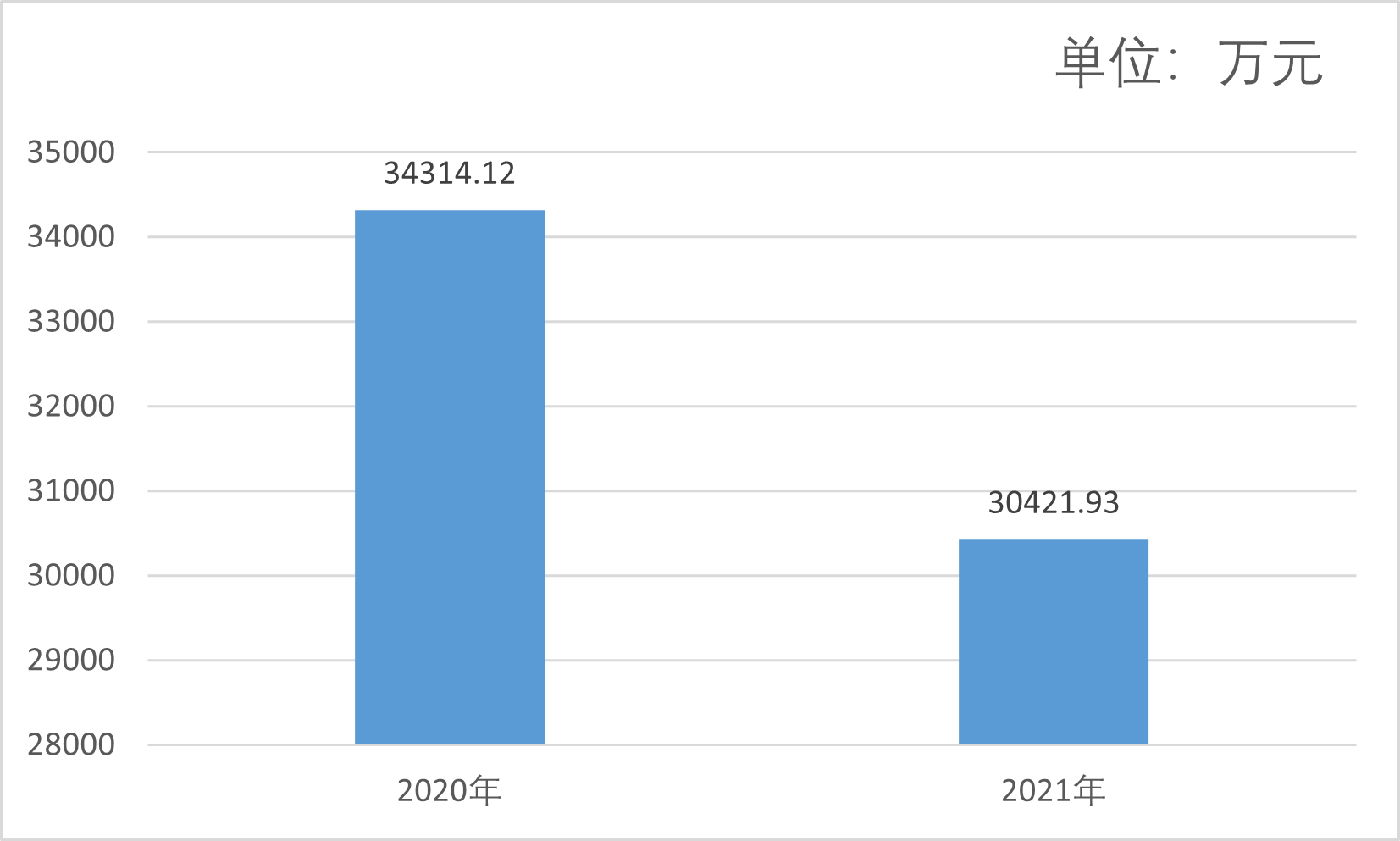 图1：收、支决算总计变动情况图收入决算情况说明2021年本年收入合计28179.46万元，其中：一般公共预算财政拨款收入21498.77万元，占76.29%；政府性基金预算财政拨款收入262.86万元，占0.93%；事业收入6139.50万元，占21.79%；其他收入278.33万元，占0.99%。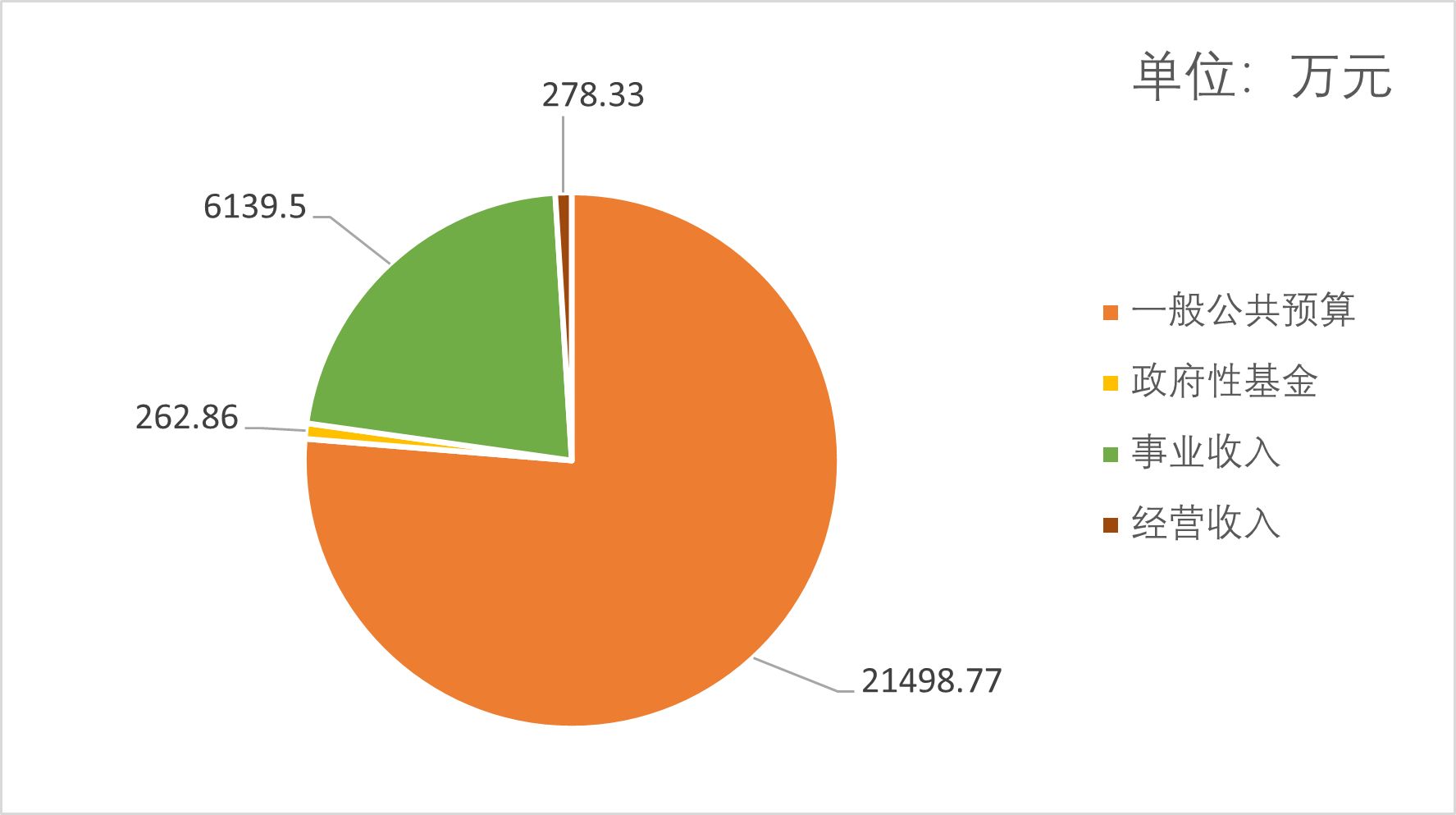 图2：收入决算结构图支出决算情况说明2021年本年支出合计29935.96万元，其中：基本支出15379.04万元，占51.37%；项目支出14556.92万元，占48.63%。图3：支出决算结构图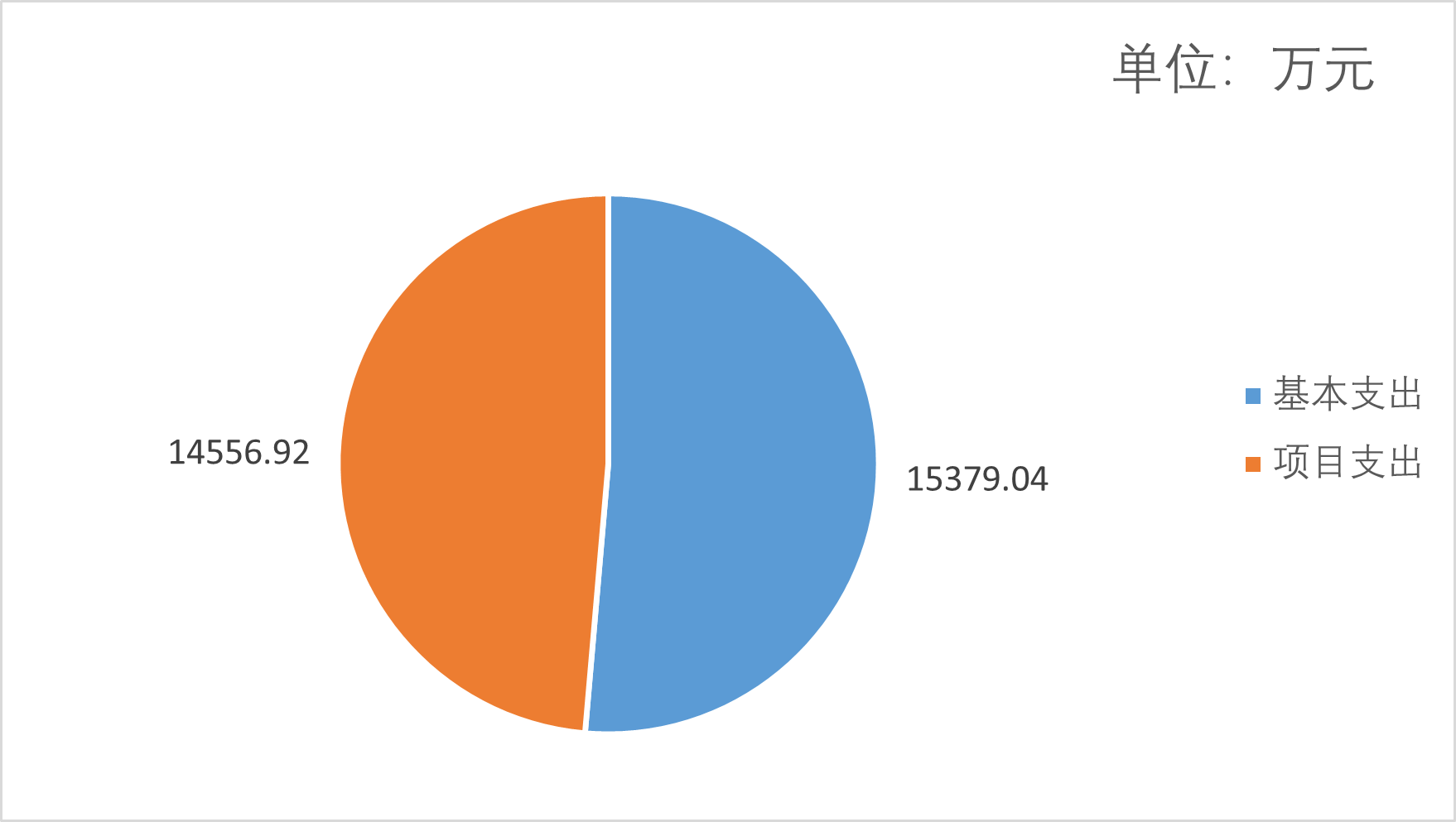 财政拨款收入支出决算总体情况说明2021年财政拨款收、支总计21941.14万元。与2020年相比，财政拨款收、支总计各减少1566.99万元，下降6.67%。主要变动原因是部分项目受建设进度影响，未实现资金支出。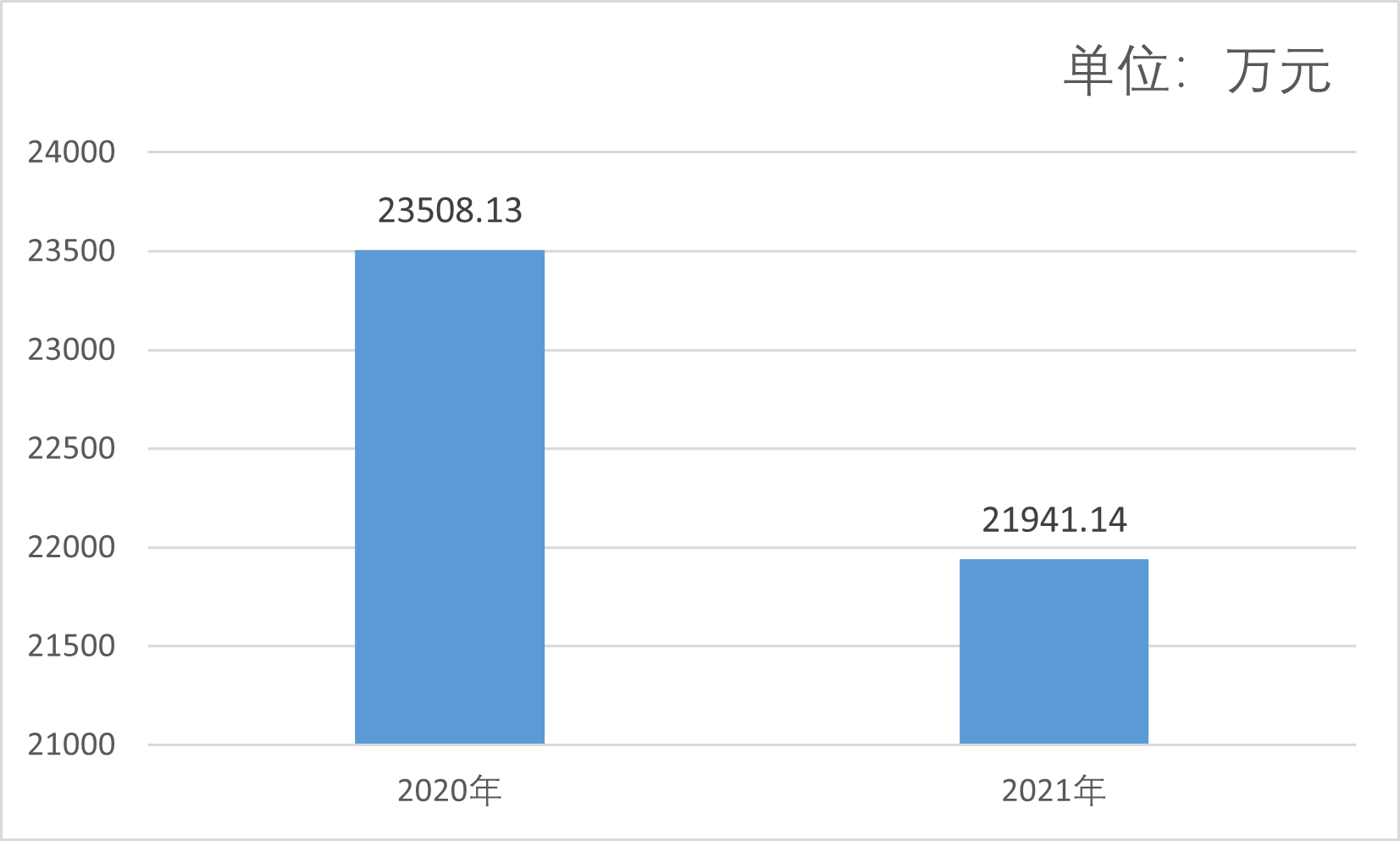 图4：财政拨款收、支决算总计变动情况一般公共预算财政拨款支出决算情况说明（一）一般公共预算财政拨款支出决算总体情况2021年一般公共预算财政拨款支出21543.27万元，占本年支出合计的71.96%。与2020年相比，一般公共预算财政拨款支出增加1111.67万元，增长5.44%。主要变动原因是2021年用一般公共预算财政拨款安排的人员经费支出有所增加。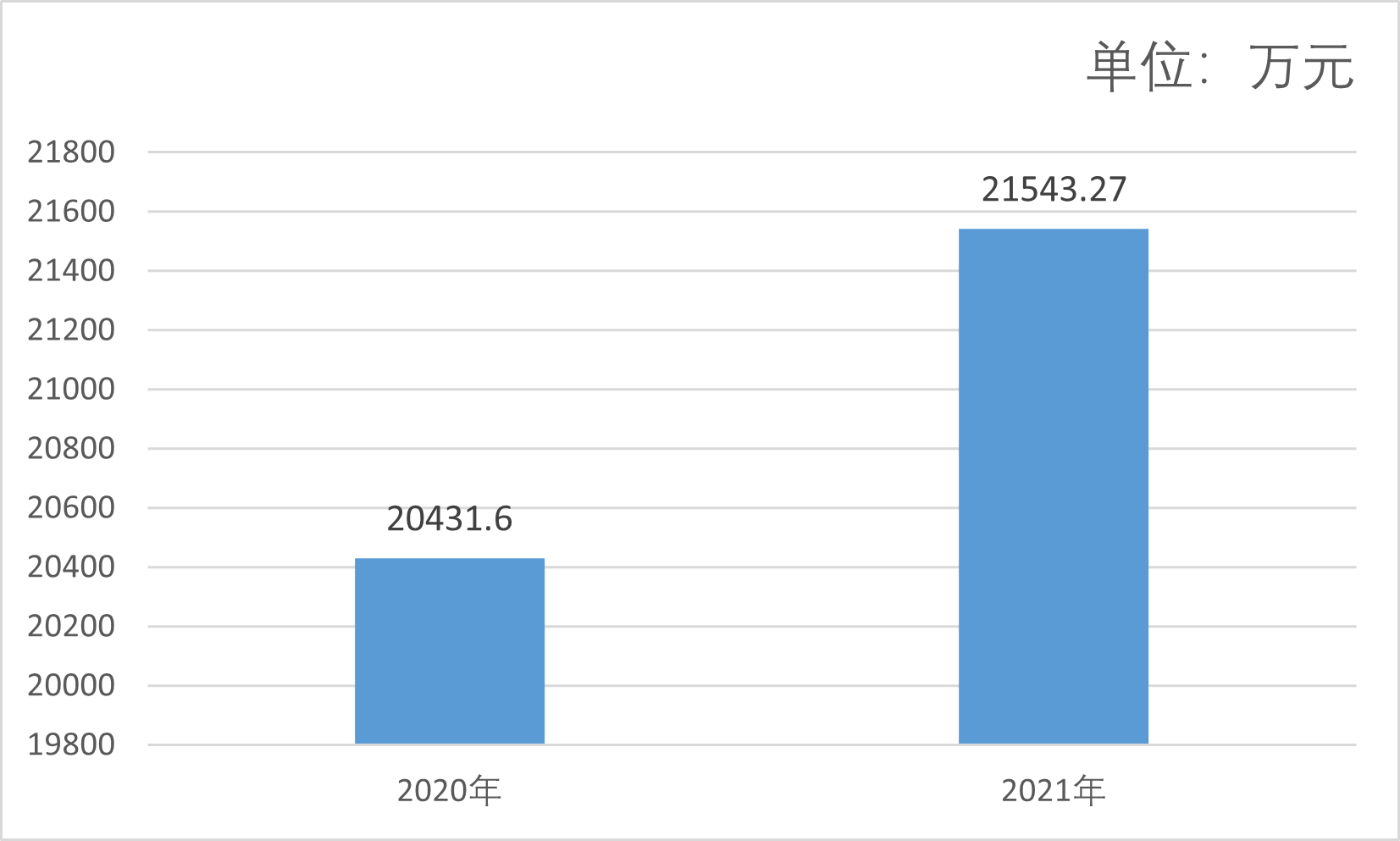 图5：一般公共预算财政拨款支出决算变动情况（二）一般公共预算财政拨款支出决算结构情况2021年一般公共预算财政拨款支出21543.27万元，主要用于以下方面:教育支出（类）20521.92万元，占95.26%；科学技术（类）支出1.57万元，占0.007%；文化旅游体育与传媒（类）支出451.09万元，占2.09%；社会保障和就业（类）支出414.97万元，占1.93%；卫生健康支出105.21万元，占0.49%；住房保障支出48.50万元，占0.223%。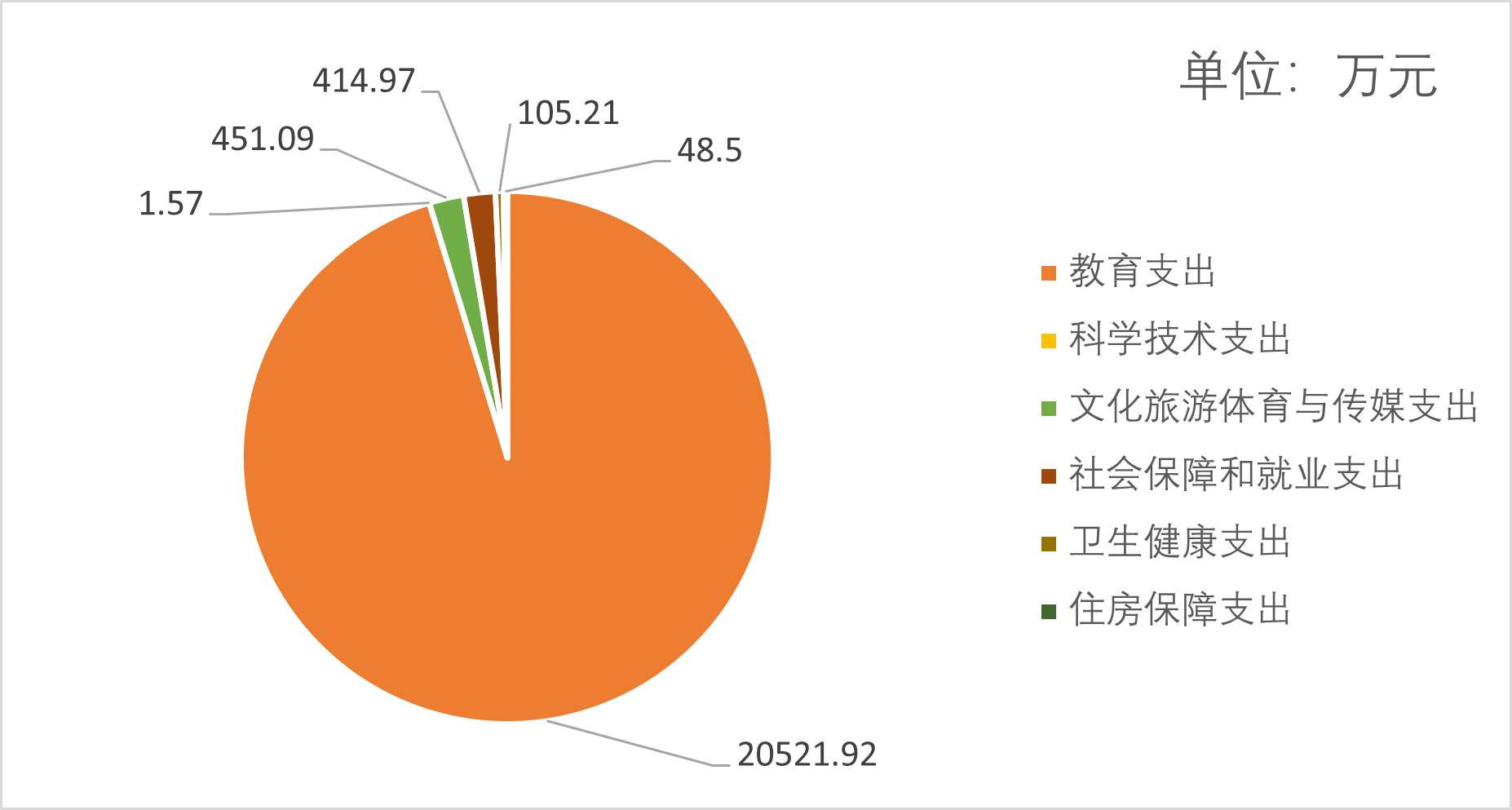 图6：一般公共预算财政拨款支出决算结构（三）一般公共预算财政拨款支出决算具体情况2021年一般公共预算支出决算数为21543.27万元，完成预算99.37%。其中： 1.教育（类）普通教育（款）小学教育（项）: 支出决算为0.5万元，完成预算100%，决算数等于预算数。 2.教育（类）普通教育（款）初中教育（项）: 支出决算为833.16万元，完成预算98.22%，决算数小于预算数的主要原因是2021年奥校因搬迁部分项目未完成，款项在2022年支付。3.教育（类）普通教育（款）高等教育（项）: 支出决算为61.95万元，完成预算100%，决算数等于预算数。4.教育（类）职业教育（款）中等职业教育（项）: 支出决算为643.04万元，完成预算100%，决算数等于预算数。5.教育（类）职业教育（款）高等职业教育（项）: 支出决算为18962.27万元，完成预算99.51%，决算数小于预算数的主要原因是部分“双高”建设项目未完成，款项在2022年支付。6.教育（类）进修及培训（款）教师进修（项）:支出决算为21万元，完成预算100%，决算数等于预算数。7.科学技术（类）技术研究与开发（款）科技成果转化与扩散（项）:支出决算为0.23万元，完成预算100%，决算数等于预算数。8.科学技术（类）社会科学（款）其他社会科学（项）:支出决算为1.25万元，完成预算100%，决算数等于预算数。9.科学技术（类）其他科学技术支出（款）其他科学技术支出（项）:支出决算为0.09万元，完成预算100%，决算数等于预算数。10.文化旅游体育与传媒（类）体育（款）体育训练（项）: 支出决算为299.06万元，完成预算97.55%，决算数小于预算数的主要原因是体育训练项目款项未完成支付。11.文化旅游体育与传媒（类）体育（款）其他体育支出（项）: 支出决算为152.03万元，完成预算88.91%，决算数小于预算数的主要原因是部分体育项目经费未支付，2022年完成支付。12.社会保障和就业（类）行政事业单位养老支出（款）事业单位离退休（项）: 支出决算为20.82万元，完成预算100%，决算数等于预算数。13.社会保障和就业（类）行政事业单位养老支出（款）机关事业单位基本养老保险缴费支出（项）: 支出决算为50.79万元，完成预算100%，决算数等于预算数。14.社会保障和就业（类）行政事业单位养老支出（款）机关事业单位职业年金缴费支出（项）: 支出决算为25.39万元，完成预算100%，决算数等于预算数。15.社会保障和就业（类）行政事业单位养老支出（款）其他行政事业单位养老支出（项）: 支出决算为1.48万元，完成预算100%，决算数等于预算数。16.社会保障和就业（类）抚恤（款）死亡抚恤（项）: 支出决算为84.81万元，完成预算100%，决算数等于预算数。17.社会保障和就业（类）其他社会保障和就业支出（款）其他社会保障和就业支出（项）: 支出决算为231.68万元，完成预算100%，决算数等于预算数。18.卫生健康（类）公立医院（款）综合医院（项）: 支出决算为70万元，完成预算100%，决算数等于预算数。19.卫生健康（类）公立医院（款）其他公立医院支出（项）: 支出决算为2.85万元，完成预算100%，决算数等于预算数。20.卫生健康（类）公共卫生（款）基本公共卫生服务支出（项）: 支出决算为4万元，完成预算100%，决算数等于预算数。21.卫生健康（类）行政事业单位医疗（款）事业单位医疗（项）: 支出决算为19.36万元，完成预算100%，决算数等于预算数。22.卫生健康（类）其他卫生健康支出（款）其他卫生健康支出（项）: 支出决算为9万元，完成预算100%，决算数等于预算数。23.住房保障（类）住房改革支出（款）住房公积金（项）: 支出决算为48.50万元，完成预算100%，决算数等于预算数。一般公共预算财政拨款基本支出决算情况说明2021年一般公共预算财政拨款基本支出13919.37万元，其中：人员经费12527.68万元，主要包括：基本工资、津贴补贴、伙食补助费、绩效工资、机关事业单位基本养老保险缴费、职业年金缴费、职工基本医疗保险缴费、其他社会保障缴费、其他工资福利支出、离休费、抚恤金、生活补助、住房公积金、其他对个人和家庭的补助支出等。公用经费1391.51万元，主要包括：办公费、印刷费、咨询费、水费、电费、邮电费、物业管理费、差旅费、维修（护）费、租赁费、会议费、培训费、公务接待费、专用材料费、劳务费、委托业务费、工会经费、福利费、公务用车运行维护费、其他交通费、其他商品和服务支出等。“三公”经费财政拨款支出决算情况说明（一）“三公”经费财政拨款支出决算总体情况说明2021年“三公”经费财政拨款支出决算为43.07万元，完成预算56.75%，决算数小于预算数的主要原因是为贯彻落实过“紧日子”要求，艰苦奋斗、厉行节约、勤俭办事业。（二）“三公”经费财政拨款支出决算具体情况说明2021年“三公”经费财政拨款支出决算中，因公出国（境）费支出决算0万元，占0%；公务用车购置及运行维护费支出决算37.12万元，占86.19%；支出决算5.95万元，占13.81%。具体情况如下：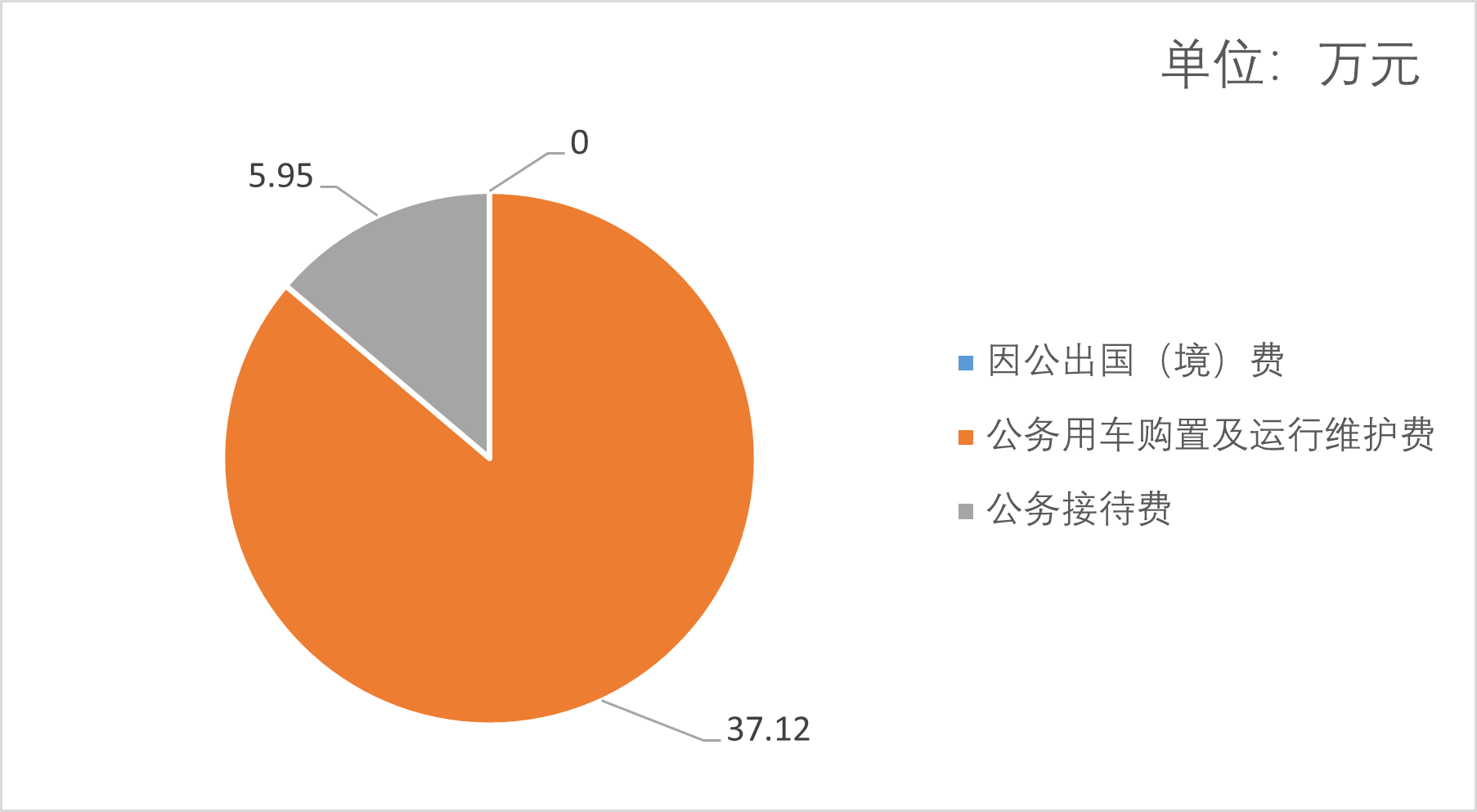 图7：“三公”经费财政拨款支出结构因公出国（境）经费支出0万元，完成预算0%。全年安排因公出国（境）团组0次，出国（境）0人。因公出国（境）支出决算与2020年一致。开支内容包括：无2.公务用车购置及运行维护费支出37.12万元,完成预算68.11%。公务用车购置及运行维护费支出决算比2020年增加12.95万元，增长53.58%。主要原因是保障各类院校间交流等公务活动用车需要。其中：公务用车购置支出0万元。全年按规定更新购置公务用车0辆，其中：轿车0辆、金额0万元，越野车0辆、金额0万元，载客汽车0辆、金额0万元。截至2021年12月底，单位共有公务用车7辆，其中：轿车5辆、越野车1辆、载客汽车1辆。公务用车运行维护费支出37.12万元。主要用于院校间交流、教学、招生、继续教育和社会服务等工作所需的公务用车燃料费、维修费、过路过桥费、保险费等支出。3.公务接待费支出5.95万元，完成预算27.80%。公务接待费支出决算比2020年增加4.91万元，增长472%。主要原因是因工作需要，院校间公务交流活动增加。其中：国内公务接待支出5.95万元，主要用于开展业务活动开支的交通费、住宿费、用餐费等。国内公务接待48批次，684人次（不包括陪同人员），共计支出5.95万元，具体内容包括：接待内部质量保证体系诊断与改进复核专家、省教育厅、四川建筑职业技术学院、四川大学、首届光伏产业博览会专家、夹江县人民政府、南京信息职业技术学院、五通桥区委宣传部、成都航空职业技术学院、重庆市重点产业人力资源服务有限公司、北京大城康养研究中心、峨眉山佛光医院等来院指导、检查、交流专业建设、人才培养、产教融合等工作。外事接待支出0万元，外事接待0批次，0人，共计支出0万元。政府性基金预算支出决算情况说明2021年政府性基金预算财政拨款支出262.86万元。国有资本经营预算支出决算情况说明2021年国有资本经营预算财政拨款支出0万元。其他重要事项的情况说明（一）机关运行经费支出情况     乐山职业技术学院为公益二类事业单位，无机关运行经费支出。（二）政府采购支出情况2021年，乐山职业技术学院政府采购支出总额742.37万元，其中：政府采购货物支出240.02万元、政府采购工程支出0万元、政府采购服务支出502.34万元。主要用于主要用于实训室改造、购买各类教学设施设备、教学用实训耗材、校区物业管理。授予中小企业合同金额527.46万元，占政府采购支出总额的71.05%，其中：授予小微企业合同金额394.6万元，占政府采购支出总额的53.15%。（三）国有资产占有使用情况截至2021年12月31日，乐山职业技术学院共有车辆13辆，其中：主要领导干部用车0辆、机要通信用车0辆、应急保障用车0辆、特种专业技术用车3辆、其他用车10辆，其他用车主要是用于院校间交流、教学、招生、继续教育和社会服务。乐山职业技术学院单价50万元以上通用设备5台（套）单价100万元以上专用设备5台（套）。（四）预算绩效管理情况根据预算绩效管理要求，本部门在2021年度预算编制阶段，组织对“双高”院校建设等5个项目开展了预算事前绩效评估，对16个项目编制了绩效目标，预算执行过程中，选取16个项目开展绩效监控，年终执行完毕后，对24个项目开展了绩效自评。同时，本部门对2021年部门整体开展绩效自评，《2021年乐山职业技术学院部门整体绩效评价报告》见附件（第四部分）。第三部分 名词解释1.财政拨款收入：指单位从同级财政部门取得的财政预算资金。在本决算报告中包括一般公共预算财政拨款收入和政府性基金预算财政拨款收入。2.事业收入：指事业单位开展专业业务活动及辅助活动取得的收入。3.其他收入：指单位取得的除上述收入以外的各项收入。4.用事业基金弥补收支差额：指事业单位在当年的财政拨款收入、事业收入、经营收入、其他收入不足以安排当年支出的情况下，使用以前年度积累的事业基金（事业单位当年收支相抵后按国家规定提取、用于弥补以后年度收支差额的基金）弥补本年度收支缺口的资金。 5.年初结转和结余：指以前年度尚未完成、结转到本年按有关规定继续使用的资金。 6.结余分配：指事业单位按照事业单位会计制度的规定从非财政补助结余中分配的事业基金和职工福利基金等。7、年末结转和结余：指单位按有关规定结转到下年或以后年度继续使用的资金。8.教育（类）普通教育（款）小学教育（项）：指反映经各部门举办的小学教育支出。政府各部门对社会中介组织等举办的小学教育的资助，如捐赠、补贴等，也在本科目中反映。9.教育（类）普通教育（款）初中教育（项）：指反映经各部门举办的初中教育支出。政府各部门对社会中介组织等举办的初中教育的资助，如捐赠、补贴等，也在本科目中反映。10.教育（类）普通教育（款）高等教育（项）：指反映经国家批准设立的中央和省、自治区、直辖市各部门所属的全日制普通高等院校（包括研究生）的支出。政府各部门对社会中介组织等举办的各类高等院校的资助，如捐赠、补贴等，也在本科目中反映。11.教育（类）普通教育（款）其他普通教育支出（项）：指反映除上述项目以外其他用于普通教育方面的支出。12.教育（类）职业教育（款）中专教育（项）：指反映各部门举办的各类中等专业学校的支出。13.教育（类）职业教育（款）高等职业教育（项）：指反映经国家批准设立的高等职业大学、专科职业教育等方面的支出。14.教育（类）进修及培训（款）教师进修（项）：指反映教师进修、师资培训的支出。15.教育（类）教育费附加安排的支出（款）其他教育费附加安排的支出（项）：指反映上述项目以外的教育费附加支出。16.科学技术（类）基础研究（款）专项基础科研（项）：指反映用于专项基础科研支出。17.科学技术（类）技术研究与开发（款）应用技术研究与开发（项）：指反映从事技术开发研究和近期可望取得实用价值的专项技术开发研究和支出。18.科学技术（类）技术研究与开发（款）科技成果转化与扩散（项）：指反映促进科技成果转化为现实生产力的应用、推广和引导性支出，以及基本建设支出中用于支持企业科技自主创新的支出。19.科学技术（类）社会科学（款）社会科学研究（项）：指反映除社科基金支出外的社会科学研究支出。20.科学技术（类）其他科学技术（款）其他科学技术支出（项）：指反映其他科学技术支出中除“科技奖励”、“核应急”、“转制科研机构”外用于科技方面的支出。21.文化旅游体育与传媒支出（类）体育（款）运动项目管理（项）：指反映各项目运动管理中心和运动学校等单位的日常管理支出。22.文化旅游体育与传媒支出（类）体育（款）其他体育支出（项）：指反映体育支出中除“运动项目管理”、“体育竞赛”等项目以外其他用于体育方面的支出。23.社会保障和就业（类）人力资源和社会保障管理事务（款）综合业务管理（项）：反映人力资源和社会保障管理方面综合性管理事务支出。24.社会保障和就业（类）行政事业单位离退休（款）机关事业单位基本养老保险缴费支出（项）：反映机关事业单位实施养老保险制度由单位缴纳的基本养老保险支出。25.社会保障和就业（类）行政事业单位离退休（款）机关事业单位职业年金缴费支出（项）：指反映机关事业单位实施养老保险制度由单位实际缴纳的职业年金支出。26.社会保障和就业（类）行政事业单位离退休（款）其他行政事业单位离退休支出（项）：指反映除“归口管理的行政单位离退休”、“事业单位离退休”、“离退休人员管理机构”、“未归口管理的行政单位离退休”“机关事业单位基本养老保险缴费支出”、“机关事业单位职业年金缴费支出”、“机关事业单位基本养老保险基金的补助支出”外其他用于行政事业单位离退休方面的支出。27.社会保障和就业（类）抚恤（款）死亡抚恤（项）：反映按规定用于烈士和牺牲、病故人员家属的一次性和定期抚恤金以及丧葬补助费。28.社会保障和就业（类）其他生活救助（款）其他城市生活救助（项）：指反映除最低生活保障、临时救助、特困人员供养外，用于城市生活困难居民生活救助的其他支出。29.社会保障和就业（类）其他社会保障和就业（款）其他社会保障和就业支出（项）：指反映除上述项目以外其他用于社会保障和就业方面的支出。30.卫生健康支出（类）公立医院（款）综合医院（项）：指反映卫生健康、中医部门所属的城市综合性医院、独立门诊、教学医院、疗养院和县医院的支出。31.卫生健康支出（类）公立医院（款）其他公立医院支出（项）：指反映“综合医院”、“中医（民族）医院”等项目以外其他用于公立医院方面的支出。32.卫生健康支出（类）公共卫生（款）重大公共卫生专项（项）：指反映重大疾病预防控制等重大公共卫生服务项目支出。33.卫生健康支出（类）行政事业单位医疗（款）事业单位医疗（项）：指反映财政部门安排的事业单位基本医疗保险缴费经费，未参加医疗保险的事业单位的公费医疗经费按国家规定享受离休人员待遇的医疗经费。34.卫生健康支出（类）其他卫生健康支出（款）其他卫生健康支出（项）：指反映除上述项目以外其他用于卫生健康方面的支出。35.住房保障支出（类）住房改革支出（款）住房公积金（项）：指反映行政事业单位按人力资源何社会保障部、财政部规定的基本工资和津贴补贴以及规定比例为职工缴纳的住房公积金。36.基本支出：指为保障机构正常运转、完成日常工作任务而发生的人员支出和公用支出。37.项目支出：指在基本支出之外为完成特定行政任务和事业发展目标所发生的支出。 38.经营支出：指事业单位在专业业务活动及其辅助活动之外开展非独立核算经营活动发生的支出。39.“三公”经费：指部门用财政拨款安排的因公出国（境）费、公务用车购置及运行费和公务接待费。其中，因公出国（境）费反映单位公务出国（境）的国际旅费、国外城市间交通费、住宿费、伙食费、培训费、公杂费等支出；公务用车购置及运行费反映单位公务用车车辆购置支出（含车辆购置税）及租用费、燃料费、维修费、过路过桥费、保险费等支出；公务接待费反映单位按规定开支的各类公务接待（含外宾接待）支出。 第四部分 附件乐山职业技术学院2021年度部门整体支出绩效自评报告一、部门（单位）概况（一）机构组成。乐山职业技术学院部门下属2个事业单位，包括：乐山职业技术学院附属医院、乐山市奥林匹克学校。（二）机构职能。乐山职业技术学院的基本职能是文化传承、培养人才、社会服务、科学研究；乐山职业技术学院附属医院的基本职能是医疗服务为主，并开展预防、急救、康复和临床教学培训服务；乐山市奥林匹克学校的基本职能是培养和输送高水平体育后备人才和社会体育人才，承担乐山市组队参加省运会和全国单项比赛任务。（三）人员概况。	乐山职业技术学院总编制950个。2021年年末实有人数714人，其中：在编人员677人，聘用人员37人。离休人员2人。二、部门财政资金收支情况（一）部门财政资金收入情况。 2021年部门收入总额为28179.46万元，其中：一般公共预算财政拨款收入21498.77万元，占76.29%；政府性基金预算财政拨款收入262.86万元，占0.92%；事业收入6139.50万元，占21.79%；其他收入278.33万元，占1%。（二）部门财政资金支出情况。2021年部门支出总额为29935.96万元，其中：教育支出27192.08万元，占90.825%；科学技术支出1.57万元，占0.005%；文化旅游体育与传媒支出451.09万元，占1.51%；社会传媒和就业支出414.98万元，占1.39%；卫生健康支出1564.88万元，占5.23%；住房保障支出48.50万元，占0.16%；其他支出262.86万元，占0.88%。2021年部门一般公共预算财政拨款支出21543.27万元，其中：基本支出13919.37万元，占64.61%，分别用于人员经费支出12527.86万元，日常公用经费支出1391.51万元；项目支出7623.90万元，占35.39%。三、部门整体预算绩效管理情况（一）部门预算管理。学院始终坚持依法理财，严格执行《预算法》《预算法实施条例》等法律法规，主动适应财税领域体制改革提出的新要求。预算编制严格执行“二上二下”流程，上报预算履行集体决策程序。预算编制内容合理，收入预算全面完整，认真落实财政生均拨款政策，合理测算学费、住宿费等各项非税收入，2021年上缴非税收入7825万元；支出预算坚持财政资源更好地用在刀刃上。强化预算执行约束，密切关注预算执行进度，及时提示预警纠偏纠错，定期向预算编制领导小组汇报执行情况，督促提高资金使用效率，2021年财政下达预算指标26152万元，完成支出26044万元，预算执行率99.58%，预算执行总体良好。学院高度重视预算绩效管理工作，全面实施预算绩效管理，开展了对2020年度学院整体支出和项目支出的绩效评价，指导各专项项目负责人完成了2022年度项目预算绩效目标设定。深入推进预算信息公开，依法在学院网站和政府网站公开预决算信息，主动接受监督。 学院严格执行市级部门预算编制及执行规则，对申报预算项目开展事前绩效评估，编制预算绩效目标，200万元以上项目提交绩效评估报告。 按规定参加市财政局组织的2021年预算执行监控培训，认真学习培训内容，按时在预算绩效管理系统完成预算监控，提交监控自评报告，报告内容完整，覆盖了2021年批复的绩效绩效目标项目。严把绩效运行重点监控质量，预算执行进度合理，及时在扶贫资金监管平台关联直达资金支付数据，项目绩效在设定目标范围内，预算调剂流程规范，理由充分。2021年，举办预算绩效管理培训3次（包含1次线上培训），及时传达市财政关于预算绩效管理精神与要求，切实增强预算绩效管理意识，让“花钱必问效，无效必问责”的理论深入人心。（二）项目预算管理。 2021年学院围绕年度党政工作要点，年初预算编制了“双高”院校建设、专业建设及科研经费、干部及师资培训费、国家奖助学金、学生资助等16个预算项目，根据项目建设任务设定了项目支出绩效目标，从评价情况来看项目的编制符合学院发展需求，项目绩效目标编制较为合理，项目支出较为规范，项目完成情况较好。2021年学院荣列四川省高水平高等职业学校和高水平专业群建设立项单位、获批“四川省高水平高等职业学校”、通过了全国现代学徒制第三批试点单位验收、获批四川省第二批“三全育人”综合改革试点高校；荣获省级教学成果奖一等奖2项、二等奖4项；储能材料技术专业教学标准成为赞比亚国家职业教育教学标准；留学生示范基地获评“四川省首批来华留学示范基地”等。2021年学院发展态势良好，工作成效显著。 坚持创新人才发展，师资队伍水平不断提升。2021年引进各类人才36名，聘请来自行业企业兼职教师163人次。入选首届“双城杯”黄炎培职业教育奖杰出校长1人，新增青江学者7人，目前青江学者专家库已达72人，新增博士1人、在职博士5人。与四川大学计算机科学与技术博士后科研流动站签订合作协议，开展博士后研究人员联合培养。切实加强青年教师基本技能和实践能力培训，选派教师参加各类培训及交流活动140余人次。选派33位教师参加寒暑假社会实践，提升双师素质，落实五年一周期行业企业实践锻炼制度，“双师型”专任专业课教师占比已达90%。扎实推进老年护理国家级教师教学创新团队、光伏材料省级教师教学创新团队和15个院级教师教学创新团队建设，创设乐山市首批“蓝鹰之师”教师教学创新团队5个，设立乐山市技能大师工作室3个。落实立德树人根本任务，人才培养质量稳步提升。2021年我院毕业生就业率95.65%，学生在参与的职业技能比赛中，获国家级1项、省级20项。获批四川省第二批“三全育人”综合改革试点1个，获批四川省 2021 年高校思政工作培育项目1个。入选教育部“推普助力乡村振兴”团队名单1个。学院参加的“互联网+”学生创新创业大赛、“青年红色筑梦之旅”等活动，获得省级银奖6项，铜奖15项，学生申报创业补贴9项，学生技能比赛获国赛三等奖1项，省赛一等奖5项、二等奖3项。“童心同语”团队并被评为四川省暑期文化科技卫生“三下乡”社会实践重点团队。持续深化继续教育，社会服务能力不断增强。2021年学院与乐山市委市政府共建“乐山西部硅材料光伏新能源产业技术研究院”，开展技能培训和社会公益培训等共计138个项目。学院党史宣讲队先后在党政机关、企事业单位、学校、社区等多次开展习近平总书记“七一”重要讲话精神宣讲。成功举办首届中国大学生智力运动会选拔赛暨2021年中国大学生桥牌锦标赛、四川省第二届“贡嘎杯”高校足球联赛高职高专组比赛等7项重大体育赛事活动。学院接续做好“一县一区四村”乡村振兴帮扶任务。峨边县为觉村、罗卜村、俄罗村，炉霍县色科玛村先后退出贫困村序列，峨边县、炉霍县实现了整体摘帽，金口河区吉星村获评四川省乡村治理示范村。推进国际交流合作，对外开放服务水平不断提高。2021年成功申报教育部“汉语桥”项目、承担菲律宾华语学校“寻根中华·天府华教云课堂”网络直播授课，受到菲方好评。《储能材料技术》专业教学标准正式获得了赞比亚职业教育管理局的批复，获得办学资格。学院作为“一带一路”康养职业教育集团理事会成员单位参加集团成立视频大会。在疫情期间，学院积极搭建留学生网络教学平台。目前，有来自一带一路沿线9个国家在校国际学生206人，学院被四川省教育厅评为“青江印象”留学生示范基地，为10所来华留学示范基地中唯一一所高职院校。（三）结果应用情况。强调绩效结果应用。学院高度重视预算绩效管理，将事前绩效评估结果用于调整预算项目、资金规模、支出方向等。能根据绩效目标审核结果，对绩效目标、项目内容等进行整改、优化、调整。能通过绩效监控而进行政策优化、改进管理、预算调整、结余处理、项目调整等。能将评价结果作为次年政策优化、改进管理、预算调整、项目调整等的重要依据并组织实施。中央、省级和市级重点绩效评价未发现问题。按要求及时将绩效目标随同部门年初预算同步公开。四、评价结论及建议（一）评价结论。 按《部门整体支出绩效评价指标体系》标准，对学院2021年部门支出绩效自评评价得分99分。学院总体绩效目标明确、决策依据充分、资金分配科学合理，资金管理规范，任务完成良好，达到了预期效果。（二）存在问题。     资产购置审批流程过长，一般在年底取得资产批复文件，受年终决算等因素影响，当年无法实施政府采购，适成政府采购预算不能按计划进行，影响预算执行进度。（三）改进建议。进一步学习《预算法》《政府采购法》等法律法规，严肃财经纪律，合理编制采购预算，依法使用财政资金，严格执行各项规章制度。编制项目支出预算，将绩效目标作为预算安排的重要依据，提高预算编制的科学性和准确性，进一步提高资金使用绩效。附表乐山职业技术学院关于2021年重点项目支出绩效自评报告专业建设及科研经费项目一、项目概况（一）项目资金申报及批复情况根据年度工作任务安排，将项目资金列入部门年初预算，按照预算编制流程上报市财政，经批准后通过乐山市财政局《关于批复2021年市级预算的通知》（乐市财政预〔2021〕4号）下达我院。（二）项目绩效目标。项目按年初预算编制规则，设定了数量指标、质量指标、效益指标和满意度指标。（三）项目资金申报相符性。 资金申报与实际相符。二、项目实施及管理情况（一）资金计划、到位及使用情况。1．资金计划及到位。下达预算857万元，资金支付及时、规范。2021年实际支付827万元，结转资金30万元，预算执行率96%。2.资金使用。     项目资金用于专业建设，课题研究费用等，支付依据合规合法，支付进度合理，与预算相符。（二）项目财务管理情况。1.建立资金管理机构。学院计划财务处为资金管理机构。2.明确资金使用原则。严格按照预算批复和签订协议办理资金支付，支付流程合规，按照“三重一大”议事规则，10万元以上资金支付提请院长办公会审议，50万元以上资金支付提请党委会审定后办理支付，资金使用范围规范。3.加强预算管理和会计核算工作。本着“专款专用、专项管理”的原则，实行专账核算，建立“谁使用、谁负责”的责任机制，强调费用支出与项目任务的直接相关性。建立了网上查询系统，对专项资金使用过程进行跟踪、反馈，各项支出严格执行财务管理制度，会计核算严格执行《政府会计制度》，账务处理正确。（三）项目实施情况项目管理规范，按规定标准实施。三、项目绩效情况	（一）项目完成情况。1.专业建设方面。全院“双高计划”学院层面建设任务共127项，完成127项；硅材料制备技术专业群建设任务共56项，完成47项；护理专业群建设任务共47项，完成47项。全院2021年“双高计划”建设任务完成率达100%，其中，加强党的建设，子任务数20项，完成20项；加强思想政治教育，子任务数18项，完成18项；提升技术技能人才培养水平，子任务数14项，完成14项；提升专业群和课程建设水平，子任务数8项，完成8项；提升师资队伍水平，子任务数16项，完成16项；提升产教融合、校企合作水平，子任务数11项，完成11项；提升技术创新和社会服务能力，子任务数12项，完成12项；提升学院治理水平，子任务数10项，完成10项；提升信息化水平，子任务数9项，完成9项；提升国际化水平，子任务数9项，完成9项。全院“双高计划”质量指标学院层面共20项，完成20项；硅材料制备技术专业群建设任务共10项，完成10项；护理专业群建设任务共5项，完成5项。全院2021年“双高计划”质量指标完成率达100%。 2.科技服务方面。实施“规划引领工程”，以“应用型科研”为导向，打造“专业+科研平台”，开展科研开发、科技成果应用推广和科技合作，提高科研成果质量，推动教产城融合发展。创新体制机制，营造科研兴校氛围，持续推进科研激励机制、科研资源共享机制、科研成果推广机制建设，逐步健全1套保障学院技术创新可持续发展机制。服务区域发展，提升学院对区域发展的贡献力，科研成效突出，科研成果取得重大历史突破。充分发挥平台在专业建设、人才培养中的创新支撑作用，构建起产学研用创一体化的发展模式（二）项目效益情况。1.专业建设方面。立足区域服务型高职院校的办学定位，构建“4517”的专业组群格局。服务国家发展战略，加快建设与四川现代化产业体系和乐山产业转型升级相适应的专业体系，建立健全专业动态调整机制，以骨干专业为龙头，以产业链或岗位群为依托，构建硅材料制备技术等7个专业群。硅材料制备技术专业群和护理专业群被四川教育厅、财政厅列入四川省高水平专业群建设计划。学院围绕“提质培优、增值赋能”这条主线，狠抓质量、打造精品，推动人才培养质量提升。主动适应“互联网+”发展新形势，鼓励学院骨干教师、行业专家和企业一线技术骨干、教研机构课程专家共同参与的多元合作教材开发；遵循职业岗位工作过程，以项目、任务、模块等为载体，打破传统学科知识体系的实践导向教材编写体例；深度对接行业、企业标准，体现“书证融通”要求，呈现形式丰富，内容及时更新的新型活页式、工作手册式教材并配套开发数字化、信息化资源。本年度学院教师共主编或参编教材6本，校企合作开发教材4本，新形态教材3本。目前有5本教材进入省厅十四五规划教材推荐。为适应“互联网+教学”的课程建设，重构“岗课赛证融合”课程体系，学院积极推进线上线下混合式课程在校内的有效广泛应用，共有1500余门课程在智慧职教和超星学习通平台开课实施教学。本年度学院建设国家级精品课程1门，省部级精品课程10门，立项省级精品在线开放课程2门，建设校级精品在线开放课程17门。2.科技服务方面。由学院联合乐山相关高校、企业共同发起成立西部硅材料及光伏产业技术研究院，为乐山千亿硅谷发展提供高质量产业报告1份。提升学院知识产权的服务能力，成功申报四川省知识产权服务平台乐山分平台，成为全省唯一一家地市州的知识产权服务平台，获得专项资助资金30万。强化高层次人才作用的发挥，顺利完成了1人的博士后实践出站考核和1人新入站的课题答辩，全年承接了市上2个科普基地的资源建设工作。本年度共组织申报各类科研项目117项，其中省厅级以上项目79项，院级项目38项。组织推送乐山市十四届优秀科技论文20篇，乐山市第十九次哲学社会科学优秀成果8项，推荐申报“十四五”职业教育国家规划教材5本，组织开展了院级教学成果奖评审，共组织了28项院级教学成果奖评审，其中推荐了9项参与省级教学成果奖评审。本年度组织推荐2021年度“三区”人才支持计划科技人员1人，获得专项经费资助2万元。乐山市现代农业产业科技特派团成员8人。全年科技处共立项省部级课题1项，省厅级课题14项，市级课题44项，院级课题37项。顺利完成了学院科协和社科联换届工作。全年公开发表核心期刊15篇，其中SCI、EI学术论文5篇，公开期刊论文187篇，院刊56篇，参编或主编公开出版教材33本，授权发明专利2项，实用新型专利5项，获得省级教学成果奖一等奖1项，二等奖4项，获奖率占推荐项目的55%，全年共完成横向项目30项，课题到账金额近30万，对接乐山区域产业发展，成立了30个科研平台，组建了35个科研团队。四、问题及建议（一）存在的问题。无。（二）相关建议。无。“双高”院校建设项目 一、项目概况	（一）项目资金申报及批复情况。按照“双高”建设 任务安排，将项目资金列入部门年初预算，按照预算编制流程上报市财政，经批准后通过乐山市财政局《关于批复2021年市级预算的通知》（乐市财政预〔2021〕4号）下达我院。项目绩效目标。      按照预算编制规则，设定了项目绩效目标。项目资金申报相符性。  资金申报依据充分，符合政策，符合“双高”建设实际情况。二、项目实施及管理情况	（一）资金计划、到位及使用情况。1．资金计划及到位。年初下达预算26.5万元，资金支付及时、规范。2021年实际支付26.5万元，预算执行率100%。资金使用。     资金用于各类专业建设、课程建设。（二）项目财务管理情况。 1.建立资金管理机构。学院计划财务处为资金管理机构。2.明确资金使用原则。严格按照预算批复和签订协议办理资金支付，支付流程合规，按照“三重一大”议事规则，10万元以上资金支付提请院长办公会审议，50万元以上资金支付提请党委会审定后办理支付，资金使用范围规范。3.加强预算管理和会计核算工作。本着“专款专用、专项管理”的原则，实行专账核算，建立“谁使用、谁负责”的责任机制，强调费用支出与项目任务的直接相关性。建立了网上查询系统，对专项资金使用过程进行跟踪、反馈，各项支出严格执行财务管理制度，会计核算严格执行《政府会计制度》，账务处理正确。项目组织实施情况。     学院设置了“双高”院校建设办公室，成立了专项工作小组，分别负责项目建设、政府采购、资金管理等各项任务，定期召开工作推进会，按照“双高”建设标准组织实施。涉及政府采购事项，严格按照采购流程实施。三、项目绩效情况	（一）项目完成情况。全院“双高计划”学院层面建设任务共127项，完成127项；硅材料制备技术专业群建设任务共56项，完成47项；护理专业群建设任务共47项，完成47项。全院2021年“双高计划”建设任务完成率达100%，其中，加强党的建设，子任务数20项，完成20项；加强思想政治教育，子任务数18项，完成18项；提升技术技能人才培养水平，子任务数14项，完成14项；提升专业群和课程建设水平，子任务数8项，完成8项；提升师资队伍水平，子任务数16项，完成16项；提升产教融合、校企合作水平，子任务数11项，完成11项；提升技术创新和社会服务能力，子任务数12项，完成12项；提升学院治理水平，子任务数10项，完成10项；提升信息化水平，子任务数9项，完成9项；提升国际化水平，子任务数9项，完成9项。全院“双高计划”质量指标学院层面共20项，完成20项；硅材料制备技术专业群建设任务共10项，完成10项；护理专业群建设任务共5项，完成5项。全院2021年“双高计划”质量指标完成率达100%。 （二）项目效益情况。1. 加强党的建设全年培训党务工作者571人次，并采取上派挂职、下派锻炼、部门跟岗等方式“以干代训”实战锻炼党务干部33人。在学院基层组织中继续开展“对标争先”建设活动；积极参加国家、省开展的高校党建标杆院系、样板支部的培育创建工作，推荐1个系部、3个支部参加全国第三批新时代高校党建示范创建申报工作，开展院级党建工作品牌创建和优秀“支部工作法”评选并遴选推荐1个品牌、2个优秀“支部工作法”到省教厅参评。2.加强思想政治教育学院获省级课程思政示范课程4门、课程思政示范专业1个、课程思政示范教学团队1个；立项院级课程思政示范课程31门；覆盖思想政治理论课、专业教育类课程、综合素质类课程。3.提升技术技能人才培养水平本年度学生参与高职院校学生职业技能大赛，获省级以上奖项20项，其中国家级奖项1项。学院实施项目化的专创融合，着力学生“创新、创业、创造”能力培养，共获互联网+创新创业大赛奖项5项，其中国家级铜奖1项，省级金奖1项，银奖1项，铜奖2项；全国可再生能源科技创新三等奖1项；四川省大学生创业计划获奖4项，其中银2奖1项，铜奖3项；省级双创示范课程2门。4. 提升专业群和课程建设水平 服务国家发展战略，加快建设与四川现代化产业体系和乐山产业转型升级相适应的专业体系，建立健全专业动态调整机制，以骨干专业为龙头，以产业链或岗位群为依托，构建硅材料制备技术等7个专业群。硅材料制备技术专业群和护理专业群被四川教育厅、财政厅列入四川省高水平专业群建设计划。本年度学院教师共主编或参编教材6本，校企合作开发教材4本，新形态教材3本。目前有5本教材进入省厅十四五规划教材推荐。共有1500余门课程在智慧职教和超星学习通平台开课实施教学。建设国家级精品课程1门，省部级精品课程10门，立项省级精品在线开放课程2门，建设校级精品在线开放课程17门。5.提升师资队伍水平本年度学院四川省职业院校教师教学能力大赛最佳组织奖，教师获得四川省教师教学能力比赛一等奖2项，二等奖4项，三等奖6项。6.提升产教融合、校企合作水平本年度学院依托乐山硅材料职业教育集团平台成功举办第四届光伏新能源产教融合论坛，通过政行企校研多方交流，促进职业教育、光伏新能源行业和地方经济的创新和高质量发展。同时依托新能源材料产业学院，发起成立了市级协同创新平台“西部硅材料光伏新能源产业技术研究院”，促成乐山千亿光伏产业“1+5+2”产教融合人才培养与评价改革试点的开展。7.提升技术创新和社会服务能力本度年共培训 5 万名养老康复服务人员，服务国家“健康民生”工程 护理专业群对接“健康乐山”的需求，开展高技能人才培训和职工继续教育；承办全国外科年会 1 次、全国灾难医学培训 1 次，四川省高职院校学生护理技能大赛1届。近五年共开展 100 余次社会培训和职业技能鉴定，共惠及3万余人次。在校师生每年组织健康教育，惠及2万余人次，助力健康中国建设。积极开展履职管理能力、紧缺职业、新兴行业、研学旅游、脱贫助困等技能培训和社会公益培训等共计 138 个项目，培训时间达 5496 学时，共计培训 34915 人次，非学历培训项目 138 项，非学历分配实践 5496 学时,公益性培训服务 1467 学时，实现非学历培训到账经费 365.03 万元。横向技术服务产生的经济效益 2033.8 万元，技术交易到款额 422.54 万元。四、问题及建议（一）存在的问题。 无。（二）相关建议。   无。中职免学费项目一、项目概况	（一）项目资金申报及批复情况。按照《中等职业学校免学费补助资金管理办法》（财科教〔2016〕36号）精神，对中职学生实施免学费政策，项目资金由中央、省级资金和市级财政配套资金两部分构成。  （二）项目绩效目标。项目用于我院中职学生免收学费，补充中职办学经费，项目资金由中央和市级财政配套构成，其中市级资金标准为每年300元/人。2020年圆满完成了中职学生免学费资助任务。（三）项目资金申报相符性。将项目资金82.5万元列入部门年初预算，按照预算编制流程上报市财政，经批准后通过乐山市财政局《关于批复2021年市级预算的通知》（乐市财政预〔2021〕4号）下达我院。二、项目实施及管理情况（一）资金计划、到位及使用情况。1．资金计划及到位。年初下达预算82.5万元，资金支付及时、规范。2021年实际支付82.5万元，预算执行率100%。2.资金使用。项目资金用于支付联办中职学校办学经费。资金支付金额按照与中职学校签订的办学协议约定比例和实有学生人数计算，按学期支付，支付依据合规合法，支付进度合理，与预算相符。（二）项目财务管理情况。1.建立资金管理机构。学院计划财务处为资金管理机构。2.明确资金使用原则。严格按照预算批复和签订协议办理资金支付，支付流程合规，按照“三重一大”议事规则，10万元以上资金支付提请院长办公会审议，50万元以上资金支付提请党委会审定后办理支付，资金使用范围规范。加强预算管理和会计核算工作。本着“专款专用、专项管理”的原则，实行专账核算，建立“谁使用、谁负责”的责任机制，强调费用支出与项目任务的直接相关性。建立了网上查询系统，对专项资金使用过程进行跟踪、反馈，各项支出严格执行财务管理制度，会计核算严格执行《政府会计制度》，账务处理正确。（三）项目组织实施情况。项目管理规范，按照以下程序实施：我院教务处与中职学校对学生学籍进行清理，确定学生实有人数，并向计财处提出转款申请，计财处按资金支付流程办理支付手续，向中职学校支付款项。三、项目绩效情况	（一）项目完成情况。2021年圆满完成中职学生各项教学任务，学生认可，家长满意度较高。（二）项目效益情况。 该项目为我院设立的民生类项目。与我校职责相符，属于公共财政支持范围。项目规划符合国家关于学生资助工作的有关决策部署，项目管理规范，绩效目标编制完整且细化量化，项目达到了预期目的。项目设定的工作任务均已完成，项目设定的社会效益指标、可持续影响指标均已完成。四、问题及建议（一）存在的问题。 无。（二）相关建议。 无。国家奖助学金项目一、项目概况（一）项目资金申报及批复情况按照四川省教育厅关于做好国家奖助学金评审工作的通知精神，评选符合励志奖学金、高职国家助学金发放条件的学生。资助品学兼优，家庭经济困难学生顺利完成学业，资金由中央、省级资金和市级财政配套资金两部分构成，此项目为市级财政配套资金。（二）项目绩效目标。项目用于发放励志奖学金、高职国家助学金。励志奖学金发放标准为每年5000元/人，其中市级资金占20%；高职国家助学金发放标准为每年3300元/人，其中市级资金占20%。2021年励志奖学金获奖人数412人，高职国家助学金获奖人数3880余人。圆满完成了学生资助任务。（三）项目资金申报相符性。将项目资金列入部门年初预算，按照预算编制流程上报市财政，经批准后通过乐山市财政局《关于批复2021年市级预算的通知》（乐市财政预〔2021〕4号）下达我院。二、项目实施及管理情况（一）资金计划、到位及使用情况。1．资金计划及到位。下达预算43.53万元，资金支付及时、规范。2021年实际支付43.53万元，预算执行率100%。2.资金使用。     项目资金用于支付励志奖学金、高职国家助学金，资金支付根据奖助学金评选结果，按月支付，支付依据合规合法，支付进度合理，与预算相符。（二）项目财务管理情况。1.建立资金管理机构。学院计划财务处为资金管理机构。2.明确资金使用原则。严格按照预算批复和签订协议办理资金支付，支付流程合规，按照“三重一大”议事规则，10万元以上资金支付提请院长办公会审议，50万元以上资金支付提请党委会审定后办理支付，资金使用范围规范。3.加强预算管理和会计核算工作。本着“专款专用、专项管理”的原则，实行专账核算，建立“谁使用、谁负责”的责任机制，强调费用支出与项目任务的直接相关性。建立了网上查询系统，对专项资金使用过程进行跟踪、反馈，各项支出严格执行财务管理制度，会计核算严格执行《政府会计制度》，账务处理正确。项目实施情况项目管理规范，按照以下程序实施：（一）2021年9月 收到四川省教育厅《关于做好2021年国家奖助学金评审工作的通知》（川教函〔2021〕406号）并组织学习文件精神，制定具体的国家奖助学金评定办法。（二）发文。9月30日拟定并下发乐山职业技术学院《关于开展2021年国家奖助学金评选工作的通知》（乐职学通〔2021〕29号）。（三）学生申请。9月25日—9月29日符合申报条件的学生，均可根据自己的情况自愿提出申请，申请材料交班级评议小组初审，初审无误后提交系部。（四）各系（部）初评、公示。各系根据文件精神，评选出本系国家奖学金和国家励志奖学金候选人，分别于10月8日—10月14日、10月8日—10月12日进行了为期5个工作日和3个工作日的公示。（五）学院评审委员会审核。学院评审委员会对各系所交材料进行严格审核，评审出全院国家奖学金候选人13人，国家励志奖学金候选人412人。（六）学院评审领导小组审定并进行公示。学院评审领导小组召开评审会议，经审核材料充分，全部符合条件，于10月18日—10月22日进行了为期5个工作日的公示。公示无异议后，上报四川省教育厅。三、项目绩效情况	（一）项目完成情况。2021年圆满完成项目各项指标，学生、家长满意度较高。（二）项目效益情况。项目设定的工作任务均已完成，项目设定的社会效益指标、可持续影响指标均已完成。四、问题及建议。（一）存在的问题。在资金支付环节，因部分学生银行卡异常，导致支付失败，需要多次反复收集学生银行卡信息，加大了支付的难度。         （二）相关建议 进一步提高学生支付信息的准确度，提高工作效率。学生资助补助经费（高等教育）项目一、项目概况（一）项目资金申报及批复情况按照四川省教育厅关于国家奖助学金评审工作的通知》精神，评选符合励志奖学金、高职国家助学金发放条件的学生。资助品学兼优，家庭经济困难学生顺利完成学业，资金由中央、省级资金和市级财政配套资金两部分构成，此项目为市级财政配套资金。（二）项目绩效目标。项目用于发放励志奖学金、高职国家助学金。励志奖学金发放标准为每年5000元/人，其中市级资金占20%；高职国家助学金发放标准为每年3300元/人，其中市级资金占20%。2021年励志奖学金获奖人数412人，高职国家助学金获奖人数3880余人。圆满完成了学生资助任务。（三）项目资金申报相符性。将项目资金列入部门年初预算，按照预算编制流程上报市财政，经批准后通过乐山市财政局《关于批复2021年市级预算的通知》（乐市财政预〔2021〕4号）下达我院。二、项目实施及管理情况（一）资金计划、到位及使用情况。1．资金计划及到位。下达预算61.95万元，资金支付及时、规范。2021年实际支付61.95万元，预算执行率100%。2.资金使用。     项目资金用于支付励志奖学金、高职国家助学金，资金支付根据奖助学评选结果，按月支付，支付依据合规合法，支付进度合理，与预算相符。（二）项目财务管理情况。1.建立资金管理机构。学院计划财务处为资金管理机构。2.明确资金使用原则。严格按照预算批复和签订协议办理资金支付，支付流程合规，按照“三重一大”议事规则，10万元以上资金支付提请院长办公会审议，50万元以上资金支付提请党委会审定后办理支付，资金使用范围规范。3.加强预算管理和会计核算工作。本着“专款专用、专项管理”的原则，实行专账核算，建立“谁使用、谁负责”的责任机制，强调费用支出与项目任务的直接相关性。建立了网上查询系统，对专项资金使用过程进行跟踪、反馈，各项支出严格执行财务管理制度，会计核算严格执行《政府会计制度》，账务处理正确。（三）项目实施情况项目管理规范，按照以下程序实施：（一）2021年9月 收到四川省教育厅《关于做好2021年国家奖助学金评审工作的通知》（川教函〔2021〕406号）并组织学习文件精神，制定具体的国家奖助学金评定办法。（二）发文。9月30日拟定并下发乐山职业技术学院《关于开展2021年国家奖助学金评选工作的通知》（乐职学通〔2021〕29号）。（三）学生申请。9月25日—9月29日符合申报条件的学生，均可根据自己的情况自愿提出申请，申请材料交班级评议小组初审，初审无误后提交系部。（四）各系（部）初评、公示。各系根据文件精神，评选出本系国家奖学金和国家励志奖学金候选人，分别于10月8日—10月14日、10月8日—10月12日进行了为期5个工作日和3个工作日的公示。（五）学院评审委员会审核。学院评审委员会对各系所交材料进行严格审核，评审出全院国家奖学金候选人13人，国家励志奖学金候选人412人。（六）学院评审领导小组审定并进行公示。学院评审领导小组召开评审会议，经审核材料充分，全部符合条件，于10月18日—10月22日进行了为期5个工作日的公示。公示无异议后，上报四川省教育厅。三、项目绩效情况	（一）项目完成情况。2021年圆满完成项目各项指标，学生、家长满意度较高。（二）项目效益情况。项目设定的工作任务均已完成，项目设定的社会效益指标、可持续影响指标均已完成。四、问题及建议。（一）存在的问题。在资金支付环节，因部分学生银行卡异常，导致支付失败，需要多次反复收集学生银行卡信息，加大了支付的难度。         （二）相关建议 进一步提高学生支付信息的准确度，提高工作效率。学生资助经费项目一、项目概况（一）项目资金申报及批复情况按照《乐山职业技术学院院内助学金管理办法》（乐职院通〔2020〕38号）文件精神，资助我院家庭经济特别困难，难以维持正常学习和生活开支的我院全日制学籍的孤儿、特困救助学生、残疾学生、烈士子女、本人患有重大疾病学生，多子女在接受非义务制教育的少数民族农村家庭学生。项目资金预算199万元，资金来源于市级财政生均拨款。  （二）项目绩效目标。项目按《乐山职业技术学院院内助学金管理办法》（乐职院通〔2020〕38号）文件精神实施，设定了数量指标、质量指标、效益指标和满意度指标。（三）项目资金申报相符性。将项目资金列入部门年初预算，按照预算编制流程上报市财政，经批准后通过乐山市财政局《关于批复2021年市级预算的通知》（乐市财政预〔2021〕4号）下达我院。二、项目实施及管理情况（一）资金计划、到位及使用情况。1．资金计划及到位。下达预算199万元，资金支付及时、规范。2021年实际支付199万元，预算执行率100%。2.资金使用。    项目资金用于资助我院家庭经济特别困难，难以维持正常学习和生活开支的我院全日制学籍的孤儿、特困救助学生、残疾学生、烈士子女、本人患有重大疾病学生，多子女在接受非义务制教育的少数民族农村家庭学生。资金支付根据评选结果，按次支付，支付依据合规合法，支付进度合理，与预算相符。（二）项目财务管理情况。    1.建立资金管理机构。学院计划财务处为资金管理机构。2.明确资金使用原则。严格按照预算批复和签订协议办理资金支付，支付流程合规，按照“三重一大”议事规则，10万元以上资金支付提请院长办公会审议，50万元以上资金支付提请党委会审定后办理支付，资金使用范围规范。3.加强预算管理和会计核算工作。本着“专款专用、专项管理”的原则，实行专账核算，建立“谁使用、谁负责”的责任机制，强调费用支出与项目任务的直接相关性。建立了网上查询系统，对专项资金使用过程进行跟踪、反馈，各项支出严格执行财务管理制度，会计核算严格执行《政府会计制度》，账务处理正确。（三）项目实施情况项目管理规范，按照以下程序实施：（一）个人申请。学生填写《乐山职业技术学院院内助学金申请表》并提供相关证明材料。（二）班级评议。辅导员组织召开院内助学金班级民主评议会，对申请学生进行情况了解和评议，确定符合条件学生名单并上报各系。（三）系部审核公示。各系部评议小组对各班级确定的初步人选进行审核、公示，公示无异议上报学生资助中心。（四）学院复核。学院学生资助管理中心对各系部上报的名单及证明材料进行审核，名单确定后公示3个工作日。对于有异议的学生，要求系评议小组重新评议。三、项目绩效情况	（一）项目完成情况。2021年圆满完成项目各项指标，学生、家长满意度较高。（二）项目效益情况。项目设定的工作任务均已完成，项目设定的社会效益指标、可持续影响指标均已完成。四、问题及建议。（一）存在的问题。  无。    相关建议      无。新校园建设工程项目一、项目概况乐山职业技术学院新校园建设工程是经市委、市政府批准建设的乐山十大民生工程，工程占地面积800余亩，建筑面积28.8万平方米，总投资11.62亿元（含征地拆迁费）。项目资金申报及批复情况。     根据新校园建设进度，申报资金预算1361万元，财政批复1361万元。项目绩效目标。 项目按照要求，设定了绩效目标。项目资金申报相符性。项目资金申报内容与实施情况相符，用于支付新校园建设工程款，经费使用情况好。二、项目实施及管理情况（一）资金计划、到位及使用情况。1．资金计划及到位。资金计划1361万元，实际到位1361万元，实际支付1361万元，预算执行率100%。2.资金使用。资金按要求用于新校园建设工程款，支付依据合规合法，支付进度合理，与预算相符。（二）项目财务管理情况。1.建立资金管理机构。学院计划财务处为资金管理机构。2.明确资金使用原则。严格按照预算批复和签订协议办理资金支付，支付流程合规，按照“三重一大”议事规则，10万元以上资金支付提请院长办公会审议，50万元以上资金支付提请党委会审定后办理支付，资金使用范围规范。3.加强预算管理和会计核算工作。本着“专款专用、专项管理”的原则，实行专账核算，建立“谁使用、谁负责”的责任机制，强调费用支出与项目任务的直接相关性。建立了网上查询系统，对专项资金使用过程进行跟踪、反馈，各项支出严格执行财务管理制度，会计核算严格执行《政府会计制度》，账务处理正确。（三）项目组织实施情况。       成立了新校园建设工程项目办公室，负责按进度办理工程款支付，按规定实施政府采购，完成招标采购流程。三、项目绩效情况	（一）项目完成情况。学院新校园建设工程于2017年10月投入使用，2020年1月，最后一个标段通过竣工验收，至此，总投资11.62亿元，占地面积810亩，建筑面积28.8万平方米的新校园建设工程全部完工。2021年，新校园建设工程主要为各施工标段竣工结算审计工作，费用支出主要为各标段的审计结算工程款及质量保证金等款项支出。2021年完成新校园建设工程四标段、五标段、十一标段、十二标段共计4个标段的结算审计评审，结算审计金额为30128.60371万元。2021年支付四标段、五标段、十一标段、十二标段结算审计工程款、九标段和三标段质量保证金，合计7595.052652万元。学院新校园建设工程（教学综合楼）立项批复投资1500万元，项目于2019年11月开工建设，2021年主要为装饰及安装项目收尾工作，2021年6月完成施工内容，9月完成各项竣工验收交付奥校，12月奥校搬迁投入使用。，2021年共支付教学综合楼项目工程进度款176万元。2021年，学院新校园建设工程及新校园建设工程（教学综合楼）建设项目共计支付7771.052652万元，资金支付均资料齐全，按照合同相关条款约定支付，无违规支付等情况，按时完成了新校园建设项目的审计结算评审工作，按时完成了新校园建设工程（教学综合楼）的建设任务，经住建、城管、自然资源局等相关部门验收，建设项目质量合格，验收后及时交付奥校使用，确保奥校的按期搬迁及投入使用。（二）项目效益情况。学院新校园建设项目的实施，可改善学院长期分散办学的条件，扩大学院的招生规模，提高教学水平，提升学院的办学档次，充分发挥学院的办学优势，培养更多优秀的专业技术人才，推动乐山市职业教育事业发展和壮大，对乐山市经济发展和社会进步起到积极的促进作用。四、问题及建议（一）存在的问题。无。（二）相关建议。无。取水水资源税项目一、项目概况乐山职业技术学院水源热泵系统将青衣江水作为冬季热泵供暖的热源和夏季空调的冷源，夏季将建筑物房间内的热量“取”出来，释放到低温水体中去，带走热量，达到给建筑物室内制冷的目的；冬季通过水源热泵机组，从水源中“提取”热能，送到建筑物中采暖。同时，将机组运行产生的余热进行回收，用于烧制热水，热量不足时再由机组提供。水源热泵系统从青衣江取水，但不消耗水，取水后经过热交换后，将取用的水退还青衣江。2021年水资源税项目是按照《四川省人民政府关于印发四川省水资源税改革试点实施办法的通知》（川府发〔2017〕67号）要求，对取青衣江水后，根据取水量缴纳的税费。（一）项目资金申报及批复情况。按照取水数量，纳税标准计算资金数额，将项目资金列入部门年初预算，按照预算编制流程上报市财政，经批准后通过乐山市财政局《关于批复2021年市级预算的通知》（乐市财政预〔2021〕4号）下达我院。（二）项目绩效目标。  编制项目预算时，按要求设定项目绩效目标。（三）项目资金申报相符性。资金申报依据充分，项目资金申报内容与实施情况相符，经费使用情况好。二、项目实施及管理情况（一）资金计划、到位及使用情况。1．资金计划及到位。资金计划23万元，实际到位23万元，实际支付23万元，预算执行率100%。2.资金使用。资金用于缴纳水资源税，按季申报并支付。（二）项目财务管理情况。1.建立资金管理机构。学院计划财务处为资金管理机构。2.明确资金使用原则。严格按照预算批复和签订协议办理资金支付，支付流程合规，按照“三重一大”议事规则，10万元以上资金支付提请院长办公会审议，50万元以上资金支付提请党委会审定后办理支付，资金使用范围规范。3.加强预算管理和会计核算工作。本着“专款专用、专项管理”的原则，实行专账核算，建立“谁使用、谁负责”的责任机制，强调费用支出与项目任务的直接相关性。建立了网上查询系统，对专项资金使用过程进行跟踪、反馈，各项支出严格执行财务管理制度，会计核算严格执行《政府会计制度》，账务处理正确。（三）项目组织实施情况。学院后勤处按季提供取水数量，取水方式，计划财务处根据相关数据在纳税申报系统完成水资源税申报并缴纳。三、项目绩效情况	（一）项目完成情况。2021年，学院水源热泵系统自青衣江取水3854372.5立方米，按照《四川省人民政府关于印发四川省水资源税改革试点实施办法的通知》（川府发〔2017〕67号），取水许可证等要求，共计缴纳水资源税77087.5元，税费缴纳均资料齐全，无违规缴纳等情况。项目效益情况。2021年水资源税的按时缴纳，确保学院水源热泵系统的正常运行，保证了师生在校期间的正常教学及生活，保障了冷暖空调的使用，保障了师生生活热水的使用，同时，由于水源热泵系统为节能设备，较传统中央空调节能30%-50%，节约了资源，减少二氧化碳的排放，对环境保护、环境安全有一定影响力。四、问题及建议（一）存在的问题。  无。（二）相关建议。       无。深度贫困县人才振兴工程项目一、项目概况（一）项目资金申报及批复情况 按照《四川省财政厅 四川省教育厅关于下达2020年度深度贫困县人才振兴工程（人才定向培养项目）省级补助资金预算的通知》下达资金。（二）项目绩效目标。项目按《中共四川省委办公厅 四川省人民政府办公厅关于实施深度贫困县人才振兴工程的意见》精神实施，设定了数量指标、质量指标、效益指标和满意度指标。（三）项目资金申报相符性。 资金申报与实际相符。二、项目实施及管理情况（一）资金计划、到位及使用情况。1．资金计划及到位。下达预算45.25万元，资金支付及时、规范。2021年实际支付45.25万元，预算执行率100%。2.资金使用。项目资金用于深度贫困县学生生活补助等，支付依据合规合法，支付进度合理，与预算相符。（二）项目财务管理情况。1.建立资金管理机构。学院计划财务处为资金管理机构。2.明确资金使用原则。严格按照预算批复和签订协议办理资金支付，支付流程合规，按照“三重一大”议事规则，10万元以上资金支付提请院长办公会审议，50万元以上资金支付提请党委会审定后办理支付，资金使用范围规范。3.加强预算管理和会计核算工作。本着“专款专用、专项管理”的原则，实行专账核算，建立“谁使用、谁负责”的责任机制，强调费用支出与项目任务的直接相关性。建立了网上查询系统，对专项资金使用过程进行跟踪、反馈，各项支出严格执行财务管理制度，会计核算严格执行《政府会计制度》，账务处理正确。（三）项目实施情况项目招生专业农产品加工与质量检测；2018年开始招生，招生人数63人；2019年继续招生，招生人数23人；2020最后一年招生，招生人数9人。2020期间，三个年级在校生共计95人，均按要求完成培养计划。项目管理规范，按相关文件精神确定资助学生名单，按资助标准进行资助。三、项目绩效情况	（一）项目完成情况。2020年圆满完成2018级63名、2019级23名以及2020级9名定向班学生各项教学任务。（二）项目效益情况。该项目为省财政支持项目，旨在培养深度贫困县紧缺专业大学生，为地方培养一支留得住能战斗带不走的本土人才队伍。项目管理规范，达到了预期目的。四、问题及建议。（一）存在的问题。  无。    相关建议      无。干部及师资培训项目一、项目概况（一）项目资金申报及批复情况将项目资金列入部门年初预算，按照预算编制流程上报市财政，经批准后通过乐山市财政局《关于批复2021年市级预算的通知》（乐市财政预〔2021〕4号）下达我院。（二）项目绩效目标。项目按年初预算编制规则，设定了数量指标、质量指标、效益指标和满意度指标。（三）项目资金申报相符性。 资金申报与实际相符。二、项目实施及管理情况（一）资金计划、到位及使用情况。1．资金计划及到位。下达预算8万元，资金支付及时、规范。2021年实际支付8万元，预算执行率100%。2.资金使用。     项目资金用于干部及教师培训费、差旅费等，支付依据合规合法，支付进度合理，与预算相符。（二）项目财务管理情况。1.建立资金管理机构。学院计划财务处为资金管理机构。2.明确资金使用原则。严格按照预算批复和签订协议办理资金支付，支付流程合规，按照“三重一大”议事规则，10万元以上资金支付提请院长办公会审议，50万元以上资金支付提请党委会审定后办理支付，资金使用范围规范。3.加强预算管理和会计核算工作。本着“专款专用、专项管理”的原则，实行专账核算，建立“谁使用、谁负责”的责任机制，强调费用支出与项目任务的直接相关性。建立了网上查询系统，对专项资金使用过程进行跟踪、反馈，各项支出严格执行财务管理制度，会计核算严格执行《政府会计制度》，账务处理正确。（三）项目实施情况项目管理规范，按培训文件安排实施，按规定标准实施。三、项目绩效情况	（一）项目完成情况。1.干部培训按照年初计划逐步推进。2.师资培训2021年我院按期选派教师参加各类培训共计149人次，其中参加国培项目22人次，均严格履行学院教师培训申请程序，具体为申请人提出申请、所在部门审批、组织人事部负责人审批、分管院领导审批。（二）项目效益情况。1.干部培训项目经济、社会、生态、可持续效益以及服务对象满意度等方面反响均较好。2.师资培训2021年全院教师培训合格率为100%，参培教师满意度为100%。我院教师通过各类送培，在教育教学、专业实践、教改科研、社会服务等方面的能力明显提升。2021年，全院教师教学能力大赛获省级一等奖2个、省级二等奖4个、省三等奖6个，立项乐山市首批“蓝鹰之师”职业教育教师教学创新团队5个，我院3名同志成功申报专业技术三级教授，四、问题及建议（一）存在的问题。无相关建议。无劳务费项目一、项目概况（一）项目资金申报及批复情况将项目资金列入部门年初预算，按照预算编制流程上报市财政，经批准后通过乐山市财政局《关于批复2021年市级预算的通知》（乐市财政预〔2021〕4号）下达我院。（二）项目绩效目标。项目按年初预算编制规则，设定了数量指标、质量指标、效益指标和满意度指标。（三）项目资金申报相符性。 资金申报与实际相符。二、项目实施及管理情况（一）资金计划、到位及使用情况。1．资金计划及到位。下达预算1332万元，资金支付及时、规范。2021年实际支付1332万元，预算执行率100%。2.资金使用。    项目资金用于劳务派遣人员经费、外聘教师劳务费、附属医院上派人员费用等，支付依据合规合法，支付进度合理，与预算相符。（二）项目财务管理情况。1.建立资金管理机构。学院计划财务处为资金管理机构。2.明确资金使用原则。严格按照预算批复和签订协议办理资金支付，支付流程合规，按照“三重一大”议事规则，10万元以上资金支付提请院长办公会审议，50万元以上资金支付提请党委会审定后办理支付，资金使用范围规范。3.加强预算管理和会计核算工作。本着“专款专用、专项管理”的原则，实行专账核算，建立“谁使用、谁负责”的责任机制，强调费用支出与项目任务的直接相关性。建立了网上查询系统，对专项资金使用过程进行跟踪、反馈，各项支出严格执行财务管理制度，会计核算严格执行《政府会计制度》，账务处理正确。（三）项目实施情况项目管理规范，按培训文件安排实施，按规定标准实施。三、项目绩效情况	（一）项目完成情况。2021年劳务费用于附属医院上派人员的奖励绩效和基础绩效、友邦劳务服务有限公司派遣人员的劳务费、外聘教师的课时费、学院的各种劳务费用及借支附属医院的五险一金部分。对照学院的预算指标，我院每月根据考勤、工作量、工作完成情况，据实发放劳务费。项目用于支付附属医院上派人员劳务费，友邦劳务服务有限公司的劳务费，外聘教师的课时费的劳务费及学院各种劳务费用。按照学院重大项目上会审批程序，借支附属医院的五险一金。（二）项目效益情况。一是外聘教师承担一定量的工作任务，一方面缓解了学院在实有聘用人数少于编制人数的情况下的师资严重紧缺问题，另一方面引进外聘教师，特别是行业企业人才，可以促进学院与企业的产学研有机结合，提高学生专业实践能力的培养。二是聘请友邦劳务服务有限公司的人员，为确保学院正常的教育、教学工作起到了较好的后勤保障作用。三是根据市政府有关附属医院专题会议精神，鉴于附院银行账户被冻结，我院借支附属医院五险一金，以保民生、保稳定。四、问题及建议（一）存在的问题。无。（二）相关建议。无。项目经费预留项目一、项目概况（一）项目资金申报及批复情况根据年度工作任务安排，将项目资金列入部门年初预算，按照预算编制流程上报市财政，经批准后通过乐山市财政局《关于批复2021年市级预算的通知》（乐市财政预〔2021〕4号）下达我院。（二）项目绩效目标。项目按年初预算编制规则，设定了数量指标、质量指标、效益指标和满意度指标。（三）项目资金申报相符性。 资金申报与实际相符。二、项目实施及管理情况（一）资金计划、到位及使用情况。1．资金计划及到位。下达预算236万元，资金支付及时、规范。2021年实际支付236万元，预算执行率100%。2.资金使用。 项目资金用于附属医院上派人员费用、礼堂维修等，支付依据合规合法，支付进度合理，与预算相符。（二）项目财务管理情况。1.建立资金管理机构。学院计划财务处为资金管理机构。2.明确资金使用原则。严格按照预算批复和签订协议办理资金支付，支付流程合规，按照“三重一大”议事规则，10万元以上资金支付提请院长办公会审议，50万元以上资金支付提请党委会审定后办理支付，资金使用范围规范。3.加强预算管理和会计核算工作。本着“专款专用、专项管理”的原则，实行专账核算，建立“谁使用、谁负责”的责任机制，强调费用支出与项目任务的直接相关性。建立了网上查询系统，对专项资金使用过程进行跟踪、反馈，各项支出严格执行财务管理制度，会计核算严格执行《政府会计制度》，账务处理正确。（三）项目实施情况项目管理规范，按规定标准实施。三、项目绩效情况	（一）项目完成情况。项目用于支付附属医院上派人员劳务费借支附属医院的五险一金。完成了礼堂的维修维护。（二）项目效益情况。保障了医院基本民生，维护的社稳定。保证了教学设施设备的正常使用。四、问题及建议（一）存在的问题。无。（二）相关建议。无。市级重点课题经费补助项目一、项目概况（一）项目资金申报及批复情况此项目为2020年结转项目，经费通过财政应返还额度下达。（二）项目绩效目标。项目按预算编制规则，设定了数量指标、质量指标、效益指标和满意度指标。（三）项目资金申报相符性。 资金申报与实际相符。二、项目实施及管理情况（一）资金计划、到位及使用情况。1．资金计划及到位。下达预算1.25万元，资金支付及时、规范。2021年实际支付1.25万元，预算执行率96%。2.资金使用。  项目资金用于课题研究费用等，支付依据合规合法，支付进度合理，与预算相符。（二）项目财务管理情况。1.建立资金管理机构。学院计划财务处为资金管理机构。2.明确资金使用原则。严格按照预算批复和签订协议办理资金支付，支付流程合规，按照“三重一大”议事规则，10万元以上资金支付提请院长办公会审议，50万元以上资金支付提请党委会审定后办理支付，资金使用范围规范。3.加强预算管理和会计核算工作。本着“专款专用、专项管理”的原则，实行专账核算，建立“谁使用、谁负责”的责任机制，强调费用支出与项目任务的直接相关性。建立了网上查询系统，对专项资金使用过程进行跟踪、反馈，各项支出严格执行财务管理制度，会计核算严格执行《政府会计制度》，账务处理正确。（三）项目实施情况项目管理规范，按规定标准实施。三、项目绩效情况	（一）项目完成情况。  完成课题研究任务。（二）项目效益情况。  完成课题任务，提高了课题研究能力。四、问题及建议（一）存在的问题。无。（二）相关建议。无。中职教育发展专项项目一、项目概况（一）项目资金申报及批复情况 此项目为2020年结转项目，经费通过财政应返还额度下达。（二）项目绩效目标。项目按预算编制规则，设定了数量指标、质量指标、效益指标和满意度指标。（三）项目资金申报相符性。 资金申报与实际相符。二、项目实施及管理情况（一）资金计划、到位及使用情况。1．资金计划及到位。下达预算5万元，资金支付及时、规范。2021年实际支付5万元，预算执行率96%。2.资金使用。  项目资金用于专业建设，支付依据合规合法，支付进度合理，与预算相符。（二）项目财务管理情况。1.建立资金管理机构。学院计划财务处为资金管理机构。2.明确资金使用原则。严格按照预算批复和签订协议办理资金支付，支付流程合规，按照“三重一大”议事规则，10万元以上资金支付提请院长办公会审议，50万元以上资金支付提请党委会审定后办理支付，资金使用范围规范。3.加强预算管理和会计核算工作。本着“专款专用、专项管理”的原则，实行专账核算，建立“谁使用、谁负责”的责任机制，强调费用支出与项目任务的直接相关性。建立了网上查询系统，对专项资金使用过程进行跟踪、反馈，各项支出严格执行财务管理制度，会计核算严格执行《政府会计制度》，账务处理正确。（三）项目实施情况项目管理规范，按规定标准实施。三、项目绩效情况	（一）项目完成情况。 顺利完成了各项教学任务。教学效果好。项目效益情况。 教学效果好，教师、学生满意度高，提升了专业建设水平。四、问题及建议（一）存在的问题。无。（二）相关建议。无。教育系统基层党组织书记培训项目一、项目概况（一）项目资金申报及批复情况 按教育系统基层党组织书记培训标准下达预算。（二）项目绩效目标。项目按预算编制规则，设定了数量指标、质量指标、效益指标和满意度指标。（三）项目资金申报相符性。 资金申报与实际相符。二、项目实施及管理情况（一）资金计划、到位及使用情况。1．资金计划及到位。下达预算1.6万元，资金支付及时、规范。2021年实际支付1.6万元，预算执行率100%。2.资金使用。    项目资金用于教育系统基层党组织书记培训费用，支付依据合规合法，支付进度合理，与预算相符。（二）项目财务管理情况。1.建立资金管理机构。学院计划财务处为资金管理机构。2.明确资金使用原则。严格按照预算批复和签订协议办理资金支付，支付流程合规，按照“三重一大”议事规则，10万元以上资金支付提请院长办公会审议，50万元以上资金支付提请党委会审定后办理支付，资金使用范围规范。3.加强预算管理和会计核算工作。本着“专款专用、专项管理”的原则，实行专账核算，建立“谁使用、谁负责”的责任机制，强调费用支出与项目任务的直接相关性。建立了网上查询系统，对专项资金使用过程进行跟踪、反馈，各项支出严格执行财务管理制度，会计核算严格执行《政府会计制度》，账务处理正确。（三）项目实施情况项目管理规范，按规定标准实施。三、项目绩效情况	（一）项目完成情况。 顺利完成了各项培训任务。项目效益情况。 培训效果好，学员满意度高，提升了基层党组织书记素质。四、问题及建议（一）存在的问题。无。（二）相关建议。无。干部教育培训重点项目市级资金项目一、项目概况（一）项目资金申报及批复情况 按干部教育培训标准下达预算。（二）项目绩效目标。项目按预算编制规则，设定了数量指标、质量指标、效益指标和满意度指标。（三）项目资金申报相符性。 资金申报与实际相符。二、项目实施及管理情况（一）资金计划、到位及使用情况。1．资金计划及到位。下达预算3.8万元，资金支付及时、规范。2021年实际支付3.8万元，预算执行率100%。2.资金使用。     项目资金用于干部教育培训费用，支付依据合规合法，支付进度合理，与预算相符。（二）项目财务管理情况。1.建立资金管理机构。学院计划财务处为资金管理机构。2.明确资金使用原则。严格按照预算批复和签订协议办理资金支付，支付程合规，按照“三重一大”议事规则，10万元以上资金支付提请院长办公会审议，50万元以上资金支付提请党委会审定后办理支付，资金使用范围规范。3.加强预算管理和会计核算工作。本着“专款专用、专项管理”的原则，实行专账核算，建立“谁使用、谁负责”的责任机制，强调费用支出与项目任务的直接相关性。建立了网上查询系统，对专项资金使用过程进行跟踪、反馈，各项支出严格执行财务管理制度，会计核算严格执行《政府会计制度》，账务处理正确。（三）项目实施情况项目管理规范，按规定标准实施。三、项目绩效情况	（一）项目完成情况。 顺利完成了各项培训任务。项目效益情况。 培训效果好，学员满意度高，提升了干部综合素质。四、问题及建议（一）存在的问题。无。（二）相关建议。无。2021年公办义务教育学校免作业本费市级资金预算绩效自评报一、项目概况项目用于义务教育学生免作业本费。项目资金申报及批复情况。项目预算金额5000元，指标足额到账，批复及时。项目绩效目标。项目主要内容为实现学校义务教育阶段学生作业本费支出，以达到学生免交作业本费的目标。截止2021年底以全面实现此目标。项目资金申报相符性。项目金额足额用于作业本费支出，申报并支付完毕。二、项目实施及管理情况（一）资金计划、到位及使用情况。1．资金计划及到位。该项目资金已足额及时到位。2．资金使用。说明截止评价时点项目资金已全部足额完成相关支付。（二）项目财务管理情况。项目资金按照学校义务教育阶段学生人数拨付，资金使  用及管理由教务处按照学校学生作业本使用情况，与印刷厂 对接，对产生费用按时结算，项目经费不足部分由学校公用经费补助，不再另行收学生作业本费。三、项目绩效情况	（一）项目完成情况。完成了包括义务教育及所有在校学生作业本费支（二）项目效益情况。项目产生了正向影响，师生满意度均较高。四、 问题及建议无新校园办公用品购置支出绩效自评报告一、项目概况该项目系往年结转项目，上年度学校未完成搬迁结转本年资金，本年度学校完成全面搬迁至新校区目标计划，市政府追加了整体搬迁项目经费，故该笔资金未使用。二、项目实施及管理情况	自学校2018年并入乐职院起，根据新校园综合楼建设进度，每年完成相应搬迁推进工作。2020年受疫情影响搬迁进度推迟，相关资金结转2021年使用，由于学校省运会迫近市政府未加速推进奥校搬迁工作进行，2021年追加奥校整体搬迁经费项目，故该笔资金未使用。三、问题及建议预算编制未考虑结转资金，导致预算编制存在重复，资金无法及时合理支付。射击射箭馆改造及冬训费用支出绩效自评报告一、项目概况（一）项目资金申报及批复情况。该项目系上年结转项目，是学校体育训练配套经费。项目绩效目标。项目主要内容为完成2020-2021年冬训运动员营养餐补助，冬季恒温泳池维护及训练场地改善。计划实现的具体绩效目标（定性和定量目标）以及项目实施进度计划等。项目资金申报相符性。项目如实按照申报内容具体实施、完全用于冬训运动员营养餐补助，冬季恒温泳池维护及训练场地改善。二、项目实施及管理情况（一）资金计划、到位及使用情况。1．资金计划及到位。该项目各类资金计划及截止评价时点已全部足额到账。资金使用。截止评价时点项目资金按照计划已全部完成支付，主要用场地建设、运动员或是改善及恒温泳池燃气费支出。（二）项目财务管理情况。由训练科牵头，完成了对运动员营养餐改善，五通桥校区恒温泳池燃气使用及运动场地改善。学校后勤、教学全程协助参与，党委纪委全程监督资金使用过程。三、项目绩效情况	（一）项目完成情况。运动员营养餐做到了全覆盖，对在校训练所有运动员完成了营养餐改善，完成了冬季1-5月泳池燃气费支出。项目效益情况。项目保障了运动员冬季集训期间营养充足，对备战省运会起到了积极推动，同时保障了运动项目正常开展及备战士气。运动员、教练员满意度较高。四、问题及建议（一）存在的问题。年初资金使用较为迟缓。相关建议。由于燃气费支出属于按月支付，但作为项目资金管理，年初结转时间和支付时间有差异往往会产生滞纳金，建议专项项目中运转类支出可以适当提前下达。备战省十四运会经费支出绩效自评报告一、项目概况（一）项目资金申报及批复情况。为切实抓好省第十四届运动会（以下简称省十四运会）备战任务，确保顺利完成总体参赛目标，市级财力在年初预算安排 2021 年省十四运会备战经费 600 万元。根据市本级备战单位的 承担任务、训练人数、器材配备等实际情况及筹办工作需要，经市体育局、市财政局共同会商，对 2021 年备战省十四运会专项拟安排市奥林匹克学校备战经费 350 万元。项目绩效目标。项目主要内容：组织近 500 名领队、教练员、运动员、工作人员参加田径、游泳、射击、射箭、跆拳道等 14 项省年度青少 年体育锦标赛；保证2021年备战基础训练、器材购置、场地维护；射箭、柔道、武术散打、跆拳道比赛承办。项目资金申报相符性。项目申报由市体育局根据奥校承担的比赛任务按需分配。二、项目实施及管理情况（一）资金计划、到位及使用情况。1.资金计划及到位。项目资金均按时到位。2.资金使用。截止评价时点项目资金的实际支出328.77万元，根据实际训练备战等情况按时支付。相关款项均已结清。（二）项目财务管理情况。所有项目支出均按照市体育局下发目标任务及细化指标内容开展。（三）项目组织实施情况。由训练科牵头对指标进行细化，分类组织实施，各项器材采购场地维修，均按照学校相关采购规定执行，人员补助等均发放到人到户。三、项目绩效情况	（一）项目完成情况。组织了近 500 名领队、教练员、运动员、工作人员参加田径、游泳、射击、射箭、跆拳道等 14 项省年度青少年体育锦标赛所需食宿费、交通费、体检费、保险费、防暑降温费等，确保顺利参赛，取得了省十四运会参赛资格。承办了2020 年四川省青少年武术散打、射箭、柔道、跆拳道锦标赛， 以及市级以上的比赛，积累了办赛经验。项目效益情况。为备战2022年省运会打下了良好的基础，各项备战工作圆满完成。四、问题及建议由于资金特殊性，运动员参赛费、保险等非常规支出没有准确的指标对应细化，具体使用过程中资金容易混淆。建议增设部分体育类经济科目。下达省第十四届运动会2020年度备战经费支出绩效自评报告一、项目概况该项目为往年结转项目。用于支付2020年射击馆电子靶尾款。二、项目实施及管理情况（一）资金计划、到位及使用情况。1．资金计划及到位。该项目资金计划截止评价时点已足额到位。2．资金使用。截止评价时点项目资金的实际支付完成。（二）项目财务管理情况。按照2020年电子靶购买合同资金支付时间规定，按时支付电子靶尾款。三、项目绩效情况	截止2021年已完成枪弹库尾款支付。四、问题及建议无第五部分 附表一、收入支出决算总表二、收入决算表三、支出决算表四、财政拨款收入支出决算总表五、财政拨款支出决算明细表六、一般公共预算财政拨款支出决算表七、一般公共预算财政拨款支出决算明细表八、一般公共预算财政拨款基本支出决算表九、一般公共预算财政拨款项目支出决算表十、一般公共预算财政拨款“三公”经费支出决算表十一、政府性基金预算财政拨款收入支出决算表十二、政府性基金预算财政拨款“三公”经费支出决算表十三、国有资本经营预算财政拨款收入支出决算表十四、国有资本经营预算财政拨款支出决算表项目支出绩效自评表项目支出绩效自评表项目支出绩效自评表项目支出绩效自评表项目支出绩效自评表项目支出绩效自评表项目支出绩效自评表项目名称：专业建设及科研经费项目专业建设及科研经费项目专业建设及科研经费项目年度：20212021主管部门：乐山职业技术学院乐山职业技术学院乐山职业技术学院实施单位：乐山职业技术学院乐山职业技术学院项目资金（万元）项目资金（万元）项目资金（万元）项目资金（万元）项目资金（万元）项目资金（万元）项目资金（万元）年初预算数全年预算数全年执行数全年执行数执行率年度资金总额年度资金总额85785782782796%其中：财政拨款其中：财政拨款85785782782796%其他资金其他资金0年度总体目标预期目标预期目标预期目标预期目标实际完成情况实际完成情况年度总体目标提高专业建设水平和科技服务能力，为地方经济发展培养高素质人才。提高专业建设水平和科技服务能力，为地方经济发展培养高素质人才。提高专业建设水平和科技服务能力，为地方经济发展培养高素质人才。提高专业建设水平和科技服务能力，为地方经济发展培养高素质人才。学院进入四川省“双高”建设院校，办学水平不断提升。学院进入四川省“双高”建设院校，办学水平不断提升。一级指标目标指标目标值业绩指标完成率投入与管理投入管理投入管理预算编制合理性合理100%100%投入与管理投入管理投入管理预算执行率=100100100%投入与管理投入管理投入管理预算资金到位率=100100100%投入与管理财务管理财务管理财务管理制度健全性健全100%100%投入与管理财务管理财务管理财务监控有效性有效100%100%投入与管理财务管理财务管理资金使用规范性规范100%100%投入与管理实施管理实施管理供应商资质符合程度符合100%100%投入与管理实施管理实施管理合同管理完备性完备100%100%投入与管理实施管理实施管理监理规范性规范100%100%投入与管理实施管理实施管理系统运维规范性规范100%100%投入与管理实施管理实施管理项目管理制度健全性健全100%100%投入与管理实施管理实施管理项目验收规范性规范100%100%投入与管理实施管理实施管理政府采购规范性规范100%100%投入与管理资产管理资产管理资产管理安全性安全100%100%产出指标数量指标数量指标安排学生实习人数>=4849人100%100%产出指标数量指标数量指标国家级骨干专业3个100%100%产出指标数量指标数量指标省级重点专业=6个100%100%产出指标数量指标数量指标在线开放课程=20门100%100%产出指标数量指标数量指标教师教学能力大赛省级奖项10项100%100%产出指标数量指标数量指标高职学生职业技能大赛省级以上奖项20项100%100%产出指标数量指标数量指标横向科研项目=60项100%100%产出指标质量指标质量指标入选“双高”建设院校省级100%100%产出指标时效指标时效指标完成时间1年100%100%产出指标成本指标成本指标效益指标经济效益指标经济效益指标就业率>=95%100%100%效益指标社会效益指标社会效益指标向社会输送高素质技术技能人才规模（人次/年）4000100%100%效益指标社会效益指标社会效益指标服务社会发展，开展社会培训（人次/年）28000100%100%效益指标生态效益指标生态效益指标效益指标可持续影响指标可持续影响指标学院知名度提升100%100%满意度指标满意度指标满意度指标在校生满意度（%）>=95%100%100%满意度指标满意度指标满意度指标毕业生满意度（%）>=98%100%100%满意度指标满意度指标满意度指标用人单位满意度（%）>=95%100%100%满意度指标满意度指标满意度指标家长满意度（%）>=91.5%100%100%项目支出绩效自评表项目支出绩效自评表项目支出绩效自评表项目支出绩效自评表项目支出绩效自评表项目支出绩效自评表项目支出绩效自评表项目名称：取水水资源税取水水资源税取水水资源税年度：2021年度2021年度主管部门：乐山职业技术学院乐山职业技术学院乐山职业技术学院实施单位：乐山职业技术学院乐山职业技术学院项目资金（万元）项目资金（万元）项目资金（万元）项目资金（万元）项目资金（万元）项目资金（万元）项目资金（万元）年初预算数全年预算数全年执行数全年执行数执行率年度资金总额年度资金总额23232323100%其中：财政拨款其中：财政拨款23232323100%其他资金其他资金0年度总体目标预期目标预期目标预期目标预期目标实际完成情况实际完成情况年度总体目标完成全年水资源税申报与缴纳。完成全年水资源税申报与缴纳。完成全年水资源税申报与缴纳。完成全年水资源税申报与缴纳。完成全年水资源税申报与缴纳。完成全年水资源税申报与缴纳。一级指标二级指标二级指标目标指标目标值业绩指标完成率投入与管理投入管理投入管理预算编制合理性合理100%100%投入与管理投入管理投入管理预算执行率=100100100投入与管理投入管理投入管理预算资金到位率=100100100投入与管理财务管理财务管理财务管理制度健全性健全100%100%投入与管理财务管理财务管理财务监控有效性有效100%100%投入与管理财务管理财务管理资金使用规范性规范100%100%投入与管理实施管理实施管理供应商资质符合程度符合100%100%投入与管理实施管理实施管理合同管理完备性完备100%100%投入与管理实施管理实施管理监理规范性规范100%100%投入与管理实施管理实施管理系统运维规范性规范100%100%投入与管理实施管理实施管理项目管理制度健全性健全100%100%投入与管理实施管理实施管理项目验收规范性规范100%100%投入与管理实施管理实施管理政府采购规范性规范100%100%投入与管理资产管理资产管理产出指标数量指标数量指标取水数量3854372.5m³3854372.5m³100%产出指标质量指标质量指标满足设备运行满足100%100%产出指标时效指标时效指标取水及时性及时100%100%产出指标成本指标成本指标效益指标经济效益指标经济效益指标效益指标社会效益指标社会效益指标社会影响力社会影响力扩大100%100%效益指标生态效益指标生态效益指标碳排放值无100%100%效益指标可持续影响指标可持续影响指标满意度指标满意度指标满意度指标师生使用满意度满意100%100%项目支出绩效自评表项目支出绩效自评表项目支出绩效自评表项目支出绩效自评表项目支出绩效自评表项目支出绩效自评表项目支出绩效自评表项目名称：乐山职业技术学院新校园建设工程乐山职业技术学院新校园建设工程乐山职业技术学院新校园建设工程年度：2021年度2021年度主管部门：乐山职业技术学院乐山职业技术学院乐山职业技术学院实施单位：乐山职业技术学院乐山职业技术学院项目资金（万元）项目资金（万元）项目资金（万元）项目资金（万元）项目资金（万元）项目资金（万元）项目资金（万元）年初预算数全年预算数全年执行数全年执行数执行率年度资金总额年度资金总额0136113611361100%其中：财政拨款其中：财政拨款0136113611361100%其他资金其他资金0年度总体目标预期目标预期目标预期目标预期目标实际完成情况实际完成情况年度总体目标完成新校园工程尾款支付。完成新校园工程尾款支付。完成新校园工程尾款支付。完成新校园工程尾款支付。完成新校园工程尾款支付。完成新校园工程尾款支付。一级指标二级指标二级指标目标指标目标值业绩指标完成率投入与管理投入管理投入管理预算编制合理性合理100%100%投入与管理投入管理投入管理预算执行率=100100100投入与管理投入管理投入管理预算资金到位率=100100100投入与管理财务管理财务管理财务管理制度健全性健全100%100%投入与管理财务管理财务管理财务监控有效性有效100%100%投入与管理财务管理财务管理资金使用规范性规范100%100%投入与管理实施管理实施管理供应商资质符合程度符合100%100%投入与管理实施管理实施管理合同管理完备性完备100%100%投入与管理实施管理实施管理监理规范性规范100%100%投入与管理实施管理实施管理系统运维规范性规范100%100%投入与管理实施管理实施管理项目管理制度健全性健全100%100%投入与管理实施管理实施管理项目验收规范性规范100%100%投入与管理实施管理实施管理政府采购规范性规范100%100%投入与管理资产管理资产管理产出指标数量指标数量指标教学综合楼建设面积5000㎡100%100%产出指标质量指标质量指标工程验收合格率合格100%100%产出指标时效指标时效指标建设及审计结算及时性及时100%100%产出指标成本指标成本指标效益指标经济效益指标经济效益指标效益指标社会效益指标社会效益指标社会影响力社会影响力扩大100%100%效益指标生态效益指标生态效益指标效益指标可持续影响指标可持续影响指标满意度指标满意度指标满意度指标师生使用满意度满意100%100%项目支出绩效自评表项目支出绩效自评表项目支出绩效自评表项目支出绩效自评表项目支出绩效自评表项目支出绩效自评表项目支出绩效自评表项目支出绩效自评表项目名称：“双高”院校建设项目“双高”院校建设项目“双高”院校建设项目“双高”院校建设项目年度：20212021主管部门：乐山职业技术学院乐山职业技术学院乐山职业技术学院乐山职业技术学院实施单位：乐山职业技术学院乐山职业技术学院项目资金（万元）项目资金（万元）项目资金（万元）项目资金（万元）项目资金（万元）项目资金（万元）项目资金（万元）项目资金（万元）年初预算数年初预算数全年预算数全年执行数全年执行数执行率年度资金总额年度资金总额26.526.526.526.526.5100%其中：财政拨款其中：财政拨款26.526.526.526.526.5100%其他资金其他资金0年度总体目标预期目标预期目标预期目标预期目标预期目标实际完成情况实际完成情况年度总体目标提高专业建设水平和科技服务能力，为地方经济发展培养高素质人才。提高专业建设水平和科技服务能力，为地方经济发展培养高素质人才。提高专业建设水平和科技服务能力，为地方经济发展培养高素质人才。提高专业建设水平和科技服务能力，为地方经济发展培养高素质人才。提高专业建设水平和科技服务能力，为地方经济发展培养高素质人才。学院进入四川省“双高”建设院校，办学水平不断提升。学院进入四川省“双高”建设院校，办学水平不断提升。一级指标二级指标二级指标目标指标目标指标目标值业绩指标完成率投入与管理投入管理投入管理预算编制合理性预算编制合理性合理100%100%投入与管理投入管理投入管理预算执行率预算执行率=100100100投入与管理投入管理投入管理预算资金到位率预算资金到位率=100100100投入与管理财务管理财务管理财务管理制度健全性财务管理制度健全性健全100%100%投入与管理财务管理财务管理财务监控有效性财务监控有效性有效100%100%投入与管理财务管理财务管理资金使用规范性资金使用规范性规范100%100%投入与管理实施管理实施管理供应商资质符合程度供应商资质符合程度符合100%100%投入与管理实施管理实施管理合同管理完备性合同管理完备性完备100%100%投入与管理实施管理实施管理监理规范性监理规范性规范100%100%投入与管理实施管理实施管理系统运维规范性系统运维规范性规范100%100%投入与管理实施管理实施管理项目管理制度健全性项目管理制度健全性健全100%100%投入与管理实施管理实施管理项目验收规范性项目验收规范性规范100%100%投入与管理实施管理实施管理政府采购规范性政府采购规范性规范100%100%投入与管理资产管理资产管理产出指标数量指标数量指标三全育人示范校三全育人示范校1100%100%产出指标数量指标数量指标引进高层次人才引进高层次人才3人100%100%产出指标数量指标数量指标1+X 证书试点1+X 证书试点5项100%100%产出指标数量指标数量指标境外培训境外培训2000人日100%100%产出指标数量指标数量指标安排学生实习人数安排学生实习人数>=4849人100%100%产出指标数量指标数量指标国家级骨干专业国家级骨干专业3个100%100%产出指标数量指标数量指标省级重点专业省级重点专业=6个100%100%产出指标数量指标数量指标在线开放课程在线开放课程=20门100%100%产出指标数量指标数量指标教师教学能力大赛省级奖项教师教学能力大赛省级奖项10项100%100%产出指标数量指标数量指标高职学生职业技能大赛省级以上奖项高职学生职业技能大赛省级以上奖项20项100%100%产出指标数量指标数量指标教师教学创新团队教师教学创新团队15个100%100%产出指标数量指标数量指标横向科研项目横向科研项目=60项100%100%产出指标数量指标数量指标发表论文发表论文=150篇100%100%产出指标质量指标质量指标教学运行正常率（%）教学运行正常率（%）100100%100%产出指标质量指标质量指标课程思政示范课程课程思政示范课程省级100%100%产出指标质量指标质量指标在线课程正常开课率（%）在线课程正常开课率（%）>=98100%100%产出指标质量指标质量指标教师教学能力培训覆盖率教师教学能力培训覆盖率85%100%100%产出指标时效指标时效指标任务完成进度任务完成进度20%100%100%产出指标时效指标时效指标收入预算执行率收入预算执行率20%%100%100%产出指标时效指标时效指标支出预算执行率支出预算执行率20%%100%100%产出指标成本指标成本指标100%100%效益指标社会效益指标社会效益指标向社会输送高素质技术技能人才规模（人次/年）向社会输送高素质技术技能人才规模（人次/年）4000100%100%效益指标社会效益指标社会效益指标获得高价值专利授权（项）获得高价值专利授权（项）10100%100%效益指标社会效益指标社会效益指标服务中小微企业数量（家）服务中小微企业数量（家）200100%100%效益指标社会效益指标社会效益指标服务社会发展，开展社会培训（人次/年）服务社会发展，开展社会培训（人次/年）28000100%100%效益指标可持续影响指标可持续影响指标国际专业教学标准（套）国际专业教学标准（套）1100%100%满意度指标满意度指标满意度指标在校生满意度（%）在校生满意度（%）95100%100%满意度指标满意度指标满意度指标毕业生满意度（%）毕业生满意度（%）98100%100%满意度指标满意度指标满意度指标教职工满意度（%）教职工满意度（%）95100%100%满意度指标满意度指标满意度指标用人单位满意度（%）用人单位满意度（%）95100%100%满意度指标满意度指标满意度指标家长满意度（%）家长满意度（%）91.5100%100%项目支出绩效自评表项目支出绩效自评表项目支出绩效自评表项目支出绩效自评表项目支出绩效自评表项目支出绩效自评表项目支出绩效自评表项目名称：中职免学费项目中职免学费项目中职免学费项目年度：20212021主管部门：乐山职业技术学院乐山职业技术学院乐山职业技术学院实施单位：乐山职业技术学院乐山职业技术学院项目资金（万元）项目资金（万元）项目资金（万元）项目资金（万元）项目资金（万元）项目资金（万元）项目资金（万元）年初预算数全年预算数全年执行数全年执行数执行率年度资金总额年度资金总额82.582.582.582.5100%其中：财政拨款其中：财政拨款82.582.582.582.5100%其他资金其他资金0年度总体目标预期目标预期目标预期目标预期目标实际完成情况实际完成情况年度总体目标资助中职学生顺利完成学业。资助中职学生顺利完成学业。资助中职学生顺利完成学业。资助中职学生顺利完成学业。资助中职学生顺利完成学业。资助中职学生顺利完成学业。一级指标目标指标目标值业绩指标完成率投入与管理投入管理投入管理预算编制合理性合理100%100%投入与管理投入管理投入管理预算执行率=100100100%投入与管理投入管理投入管理预算资金到位率=100100100%投入与管理财务管理财务管理财务管理制度健全性健全100%100%投入与管理财务管理财务管理财务监控有效性有效100%100%投入与管理财务管理财务管理资金使用规范性规范100%100%投入与管理实施管理实施管理供应商资质符合程度符合100%100%投入与管理实施管理实施管理合同管理完备性完备100%100%投入与管理实施管理实施管理监理规范性规范100%100%投入与管理实施管理实施管理系统运维规范性规范100%100%投入与管理实施管理实施管理项目管理制度健全性健全100%100%投入与管理实施管理实施管理项目验收规范性规范100%100%投入与管理实施管理实施管理政府采购规范性规范100%100%投入与管理资产管理资产管理资产管理安全性安全100%100%产出指标数量指标数量指标中职学生人数>=2000人100%100%产出指标质量指标质量指标完成学业100100%100%产出指标时效指标时效指标资金支付学期100%100%产出指标成本指标成本指标效益指标经济效益指标经济效益指标就业率>=95%100%100%效益指标社会效益指标社会效益指标向社会输送高素质技术技能人才规模（人次/年）>=800100%100%效益指标生态效益指标生态效益指标效益指标可持续影响指标可持续影响指标学院知名度提升100%100%满意度指标满意度指标满意度指标在校生满意度（%）>=95%100%100%满意度指标满意度指标满意度指标毕业生满意度（%）>=98%100%100%满意度指标满意度指标满意度指标用人单位满意度（%）>=95%100%100%满意度指标满意度指标满意度指标家长满意度（%）>=91.5%100%100%项目支出绩效自评表项目支出绩效自评表项目支出绩效自评表项目支出绩效自评表项目支出绩效自评表项目支出绩效自评表项目支出绩效自评表项目名称：国家奖助学金项目国家奖助学金项目国家奖助学金项目年度：20212021主管部门：乐山职业技术学院乐山职业技术学院乐山职业技术学院实施单位：乐山职业技术学院乐山职业技术学院项目资金（万元）项目资金（万元）项目资金（万元）项目资金（万元）项目资金（万元）项目资金（万元）项目资金（万元）年初预算数全年预算数全年执行数全年执行数执行率年度资金总额年度资金总额43.5343.5343.5343.53100%其中：财政拨款其中：财政拨款43.5343.5343.5343.53100%其他资金其他资金0年度总体目标预期目标预期目标预期目标预期目标实际完成情况实际完成情况年度总体目标资助家庭经济困难学生顺利完成学业。资助家庭经济困难学生顺利完成学业。资助家庭经济困难学生顺利完成学业。资助家庭经济困难学生顺利完成学业。资助家庭经济困难学生顺利完成学业。资助家庭经济困难学生顺利完成学业。一级指标目标指标目标值业绩指标完成率投入与管理投入管理投入管理预算编制合理性合理100%100%投入与管理投入管理投入管理预算执行率=100100100%投入与管理投入管理投入管理预算资金到位率=100100100%投入与管理财务管理财务管理财务管理制度健全性健全100%100%投入与管理财务管理财务管理财务监控有效性有效100%100%投入与管理财务管理财务管理资金使用规范性规范100%100%投入与管理实施管理实施管理供应商资质符合程度符合100%100%投入与管理实施管理实施管理合同管理完备性完备100%100%投入与管理实施管理实施管理监理规范性规范100%100%投入与管理实施管理实施管理系统运维规范性规范100%100%投入与管理实施管理实施管理项目管理制度健全性健全100%100%投入与管理实施管理实施管理项目验收规范性规范100%100%投入与管理实施管理实施管理政府采购规范性规范100%100%投入与管理资产管理资产管理资产管理安全性安全100%100%产出指标数量指标数量指标高职助学金人数3880100%100%产出指标数量指标数量指标励志奖学金人数412100%100%产出指标质量指标质量指标完成学业100100%100%产出指标时效指标时效指标资金支付学期100%100%产出指标成本指标成本指标效益指标经济效益指标经济效益指标就业率>=95%100%100%效益指标社会效益指标社会效益指标社会影响力不断提升100%100%效益指标生态效益指标生态效益指标效益指标可持续影响指标可持续影响指标学院知名度提升100%100%满意度指标满意度指标满意度指标在校生满意度（%）>=95%100%100%满意度指标满意度指标满意度指标毕业生满意度（%）>=98%100%100%满意度指标满意度指标满意度指标用人单位满意度（%）>=95%100%100%满意度指标满意度指标满意度指标家长满意度（%）>=91.5%100%100%项目支出绩效自评表项目支出绩效自评表项目支出绩效自评表项目支出绩效自评表项目支出绩效自评表项目支出绩效自评表项目支出绩效自评表项目名称：学生资助补助经费（高等教育）学生资助补助经费（高等教育）学生资助补助经费（高等教育）年度：20212021主管部门：乐山职业技术学院乐山职业技术学院乐山职业技术学院实施单位：乐山职业技术学院乐山职业技术学院项目资金（万元）项目资金（万元）项目资金（万元）项目资金（万元）项目资金（万元）项目资金（万元）项目资金（万元）年初预算数全年预算数全年执行数全年执行数执行率年度资金总额年度资金总额61.9561.9561.9561.95100%其中：财政拨款其中：财政拨款61.9561.9561.9561.95100%其他资金其他资金0年度总体目标预期目标预期目标预期目标预期目标实际完成情况实际完成情况年度总体目标资助家庭经济困难学生顺利完成学业。资助家庭经济困难学生顺利完成学业。资助家庭经济困难学生顺利完成学业。资助家庭经济困难学生顺利完成学业。资助家庭经济困难学生顺利完成学业。资助家庭经济困难学生顺利完成学业。一级指标目标指标目标值业绩指标完成率投入与管理投入管理投入管理预算编制合理性合理100%100%投入与管理投入管理投入管理预算执行率=100100100%投入与管理投入管理投入管理预算资金到位率=100100100%投入与管理财务管理财务管理财务管理制度健全性健全100%100%投入与管理财务管理财务管理财务监控有效性有效100%100%投入与管理财务管理财务管理资金使用规范性规范100%100%投入与管理实施管理实施管理供应商资质符合程度符合100%100%投入与管理实施管理实施管理合同管理完备性完备100%100%投入与管理实施管理实施管理监理规范性规范100%100%投入与管理实施管理实施管理系统运维规范性规范100%100%投入与管理实施管理实施管理项目管理制度健全性健全100%100%投入与管理实施管理实施管理项目验收规范性规范100%100%投入与管理实施管理实施管理政府采购规范性规范100%100%投入与管理资产管理资产管理资产管理安全性安全100%100%产出指标数量指标数量指标高职助学金人数3880100%100%产出指标数量指标数量指标励志奖学金人数412100%100%产出指标质量指标质量指标完成学业100100%100%产出指标时效指标时效指标资金支付学期100%100%产出指标成本指标成本指标效益指标经济效益指标经济效益指标就业率>=95%100%100%效益指标社会效益指标社会效益指标社会影响力不断提升100%100%效益指标生态效益指标生态效益指标效益指标可持续影响指标可持续影响指标学院知名度提升100%100%满意度指标满意度指标满意度指标在校生满意度（%）>=95%100%100%满意度指标满意度指标满意度指标毕业生满意度（%）>=98%100%100%满意度指标满意度指标满意度指标用人单位满意度（%）>=95%100%100%满意度指标满意度指标满意度指标家长满意度（%）>=91.5%100%100%项目支出绩效自评表项目支出绩效自评表项目支出绩效自评表项目支出绩效自评表项目支出绩效自评表项目支出绩效自评表项目支出绩效自评表项目名称：学生资助经费学生资助经费学生资助经费年度：20212021主管部门：乐山职业技术学院乐山职业技术学院乐山职业技术学院实施单位：乐山职业技术学院乐山职业技术学院项目资金（万元）项目资金（万元）项目资金（万元）项目资金（万元）项目资金（万元）项目资金（万元）项目资金（万元）年初预算数全年预算数全年执行数全年执行数执行率年度资金总额年度资金总额199199199199100%其中：财政拨款其中：财政拨款199199199199100%其他资金其他资金0年度总体目标预期目标预期目标预期目标预期目标实际完成情况实际完成情况年度总体目标资助家庭经济困难学生顺利完成学业。资助家庭经济困难学生顺利完成学业。资助家庭经济困难学生顺利完成学业。资助家庭经济困难学生顺利完成学业。资助家庭经济困难学生顺利完成学业。资助家庭经济困难学生顺利完成学业。一级指标目标指标目标值业绩指标完成率投入与管理投入管理投入管理预算编制合理性合理100%100%投入与管理投入管理投入管理预算执行率=100100100%投入与管理投入管理投入管理预算资金到位率=100100100%投入与管理财务管理财务管理财务管理制度健全性健全100%100%投入与管理财务管理财务管理财务监控有效性有效100%100%投入与管理财务管理财务管理资金使用规范性规范100%100%投入与管理实施管理实施管理供应商资质符合程度符合100%100%投入与管理实施管理实施管理合同管理完备性完备100%100%投入与管理实施管理实施管理监理规范性规范100%100%投入与管理实施管理实施管理系统运维规范性规范100%100%投入与管理实施管理实施管理项目管理制度健全性健全100%100%投入与管理实施管理实施管理项目验收规范性规范100%100%投入与管理实施管理实施管理政府采购规范性规范100%100%投入与管理资产管理资产管理资产管理安全性安全100%100%产出指标数量指标数量指标资助学生人数>=2000100%100%产出指标质量指标质量指标完成学业100100%100%产出指标时效指标时效指标资金支付学期100%100%产出指标成本指标成本指标效益指标经济效益指标经济效益指标就业率>=95%100%100%效益指标社会效益指标社会效益指标社会影响力不断提升100%100%效益指标生态效益指标生态效益指标效益指标可持续影响指标可持续影响指标学院知名度提升100%100%满意度指标满意度指标满意度指标在校生满意度（%）>=95%100%100%满意度指标满意度指标满意度指标毕业生满意度（%）>=98%100%100%满意度指标满意度指标满意度指标用人单位满意度（%）>=95%100%100%满意度指标满意度指标满意度指标家长满意度（%）>=91.5%100%100%项目支出绩效自评表项目支出绩效自评表项目支出绩效自评表项目支出绩效自评表项目支出绩效自评表项目支出绩效自评表项目支出绩效自评表项目名称：深度贫困县人才振兴工程项目深度贫困县人才振兴工程项目深度贫困县人才振兴工程项目年度：20212021主管部门：乐山职业技术学院乐山职业技术学院乐山职业技术学院实施单位：乐山职业技术学院乐山职业技术学院项目资金（万元）项目资金（万元）项目资金（万元）项目资金（万元）项目资金（万元）项目资金（万元）项目资金（万元）年初预算数全年预算数全年执行数全年执行数执行率年度资金总额年度资金总额45.2545.2545.2545.25100%其中：财政拨款其中：财政拨款45.2545.2545.2545.25100%其他资金其他资金0年度总体目标预期目标预期目标预期目标预期目标实际完成情况实际完成情况年度总体目标资助深度贫困县学生顺利完成学业。资助深度贫困县学生顺利完成学业。资助深度贫困县学生顺利完成学业。资助深度贫困县学生顺利完成学业。资助深度贫困县学生顺利完成学业。资助深度贫困县学生顺利完成学业。一级指标目标指标目标值业绩指标完成率投入与管理投入管理投入管理预算编制合理性合理100%100%投入与管理投入管理投入管理预算执行率=100100100%投入与管理投入管理投入管理预算资金到位率=100100100%投入与管理财务管理财务管理财务管理制度健全性健全100%100%投入与管理财务管理财务管理财务监控有效性有效100%100%投入与管理财务管理财务管理资金使用规范性规范100%100%投入与管理实施管理实施管理供应商资质符合程度符合100%100%投入与管理实施管理实施管理合同管理完备性完备100%100%投入与管理实施管理实施管理监理规范性规范100%100%投入与管理实施管理实施管理系统运维规范性规范100%100%投入与管理实施管理实施管理项目管理制度健全性健全100%100%投入与管理实施管理实施管理项目验收规范性规范100%100%投入与管理实施管理实施管理政府采购规范性规范100%100%投入与管理资产管理资产管理资产管理安全性安全100%100%产出指标数量指标数量指标资助学生人数95100%100%产出指标质量指标质量指标完成学业100100%100%产出指标时效指标时效指标资金支付学年100%100%产出指标成本指标成本指标效益指标经济效益指标经济效益指标就业率>=95%100%100%效益指标社会效益指标社会效益指标社会影响力不断提升100%100%效益指标生态效益指标生态效益指标效益指标可持续影响指标可持续影响指标学院知名度提升100%100%满意度指标满意度指标满意度指标在校生满意度（%）>=95%100%100%满意度指标满意度指标满意度指标用人单位满意度（%）>=95%100%100%满意度指标满意度指标满意度指标家长满意度（%）>=95%100%100%项目支出绩效自评表项目支出绩效自评表项目支出绩效自评表项目支出绩效自评表项目支出绩效自评表项目支出绩效自评表项目支出绩效自评表项目名称：干部及师资培训项目干部及师资培训项目干部及师资培训项目年度：20212021主管部门：乐山职业技术学院乐山职业技术学院乐山职业技术学院实施单位：乐山职业技术学院乐山职业技术学院项目资金（万元）项目资金（万元）项目资金（万元）项目资金（万元）项目资金（万元）项目资金（万元）项目资金（万元）年初预算数全年预算数全年执行数全年执行数执行率年度资金总额年度资金总额8888100%其中：财政拨款其中：财政拨款8888100%其他资金其他资金0年度总体目标预期目标预期目标预期目标预期目标实际完成情况实际完成情况年度总体目标提升干部及师资队伍水平。提升干部及师资队伍水平。提升干部及师资队伍水平。提升干部及师资队伍水平。提升干部及师资队伍水平。提升干部及师资队伍水平。一级指标目标指标目标值业绩指标完成率投入与管理投入管理投入管理预算编制合理性合理100%100%投入与管理投入管理投入管理预算执行率=100100100%投入与管理投入管理投入管理预算资金到位率=100100100%投入与管理财务管理财务管理财务管理制度健全性健全100%100%投入与管理财务管理财务管理财务监控有效性有效100%100%投入与管理财务管理财务管理资金使用规范性规范100%100%投入与管理实施管理实施管理供应商资质符合程度符合100%100%投入与管理实施管理实施管理合同管理完备性完备100%100%投入与管理实施管理实施管理监理规范性规范100%100%投入与管理实施管理实施管理系统运维规范性规范100%100%投入与管理实施管理实施管理项目管理制度健全性健全100%100%投入与管理实施管理实施管理项目验收规范性规范100%100%投入与管理实施管理实施管理政府采购规范性规范100%100%投入与管理资产管理资产管理资产管理安全性安全100%100%产出指标数量指标数量指标培训人数500100%100%产出指标质量指标质量指标教学能力大赛一等奖个数2100%100%产出指标质量指标质量指标素质提升显著100%100%产出指标时效指标时效指标完成时间按时100%100%产出指标成本指标成本指标效益指标经济效益指标经济效益指标就业率>=95%100%100%效益指标社会效益指标社会效益指标社会影响力不断提升100%100%效益指标生态效益指标生态效益指标效益指标可持续影响指标可持续影响指标学院知名度提升100%100%满意度指标满意度指标满意度指标教师满意度>=95%100%100%项目支出绩效自评表项目支出绩效自评表项目支出绩效自评表项目支出绩效自评表项目支出绩效自评表项目支出绩效自评表项目支出绩效自评表项目名称：劳务费项目劳务费项目劳务费项目年度：20212021主管部门：乐山职业技术学院乐山职业技术学院乐山职业技术学院实施单位：乐山职业技术学院乐山职业技术学院项目资金（万元）项目资金（万元）项目资金（万元）项目资金（万元）项目资金（万元）项目资金（万元）项目资金（万元）年初预算数全年预算数全年执行数全年执行数执行率年度资金总额年度资金总额1332133213321332100%其中：财政拨款其中：财政拨款1332133213321332100%其他资金其他资金0年度总体目标预期目标预期目标预期目标预期目标实际完成情况实际完成情况年度总体目标顺利完成年度教学任务各项后勤保障工作。顺利完成年度教学任务各项后勤保障工作。顺利完成年度教学任务各项后勤保障工作。顺利完成年度教学任务各项后勤保障工作。顺利完成年度教学任务各项后勤保障工作。顺利完成年度教学任务各项后勤保障工作。一级指标和目标值业绩指标完成率投入与管理投入管理投入管理预算编制合理性合理100%100%投入与管理投入管理投入管理预算执行率=100100100%投入与管理投入管理投入管理预算资金到位率=100100100%投入与管理财务管理财务管理财务管理制度健全性健全100%100%投入与管理财务管理财务管理财务监控有效性有效100%100%投入与管理财务管理财务管理资金使用规范性规范100%100%投入与管理实施管理实施管理供应商资质符合程度符合100%100%投入与管理实施管理实施管理合同管理完备性完备100%100%投入与管理实施管理实施管理监理规范性规范100%100%投入与管理实施管理实施管理系统运维规范性规范100%100%投入与管理实施管理实施管理项目管理制度健全性健全100%100%投入与管理实施管理实施管理项目验收规范性规范100%100%投入与管理实施管理实施管理政府采购规范性规范100%100%投入与管理资产管理资产管理资产管理安全性安全100%100%产出指标数量指标数量指标附属医院上派人数28100%100%产出指标数量指标数量指标外聘教师人数>=100100%100%产出指标数量指标数量指标劳务派遣人数>=100100%100%产出指标质量指标质量指标任务完成效果显著100%100%产出指标时效指标时效指标完成时间按时100%100%产出指标成本指标成本指标发放标准合规100%100%效益指标经济效益指标经济效益指标效益指标社会效益指标社会效益指标社会影响力不断提升100%100%效益指标生态效益指标生态效益指标效益指标可持续影响指标可持续影响指标学院知名度提升100%100%满意度指标满意度指标满意度指标满意度学生>=95%100%100%满意度指标满意度指标满意度指标教师满意度>=95%100%100%项目支出绩效自评表项目支出绩效自评表项目支出绩效自评表项目支出绩效自评表项目支出绩效自评表项目支出绩效自评表项目支出绩效自评表项目名称：项目经费预留项目项目经费预留项目项目经费预留项目年度：20212021主管部门：乐山职业技术学院乐山职业技术学院乐山职业技术学院实施单位：乐山职业技术学院乐山职业技术学院项目资金（万元）项目资金（万元）项目资金（万元）项目资金（万元）项目资金（万元）项目资金（万元）项目资金（万元）年初预算数全年预算数全年执行数全年执行数执行率年度资金总额年度资金总额236236236236100%其中：财政拨款其中：财政拨款236236236236100%其他资金其他资金0年度总体目标预期目标预期目标预期目标预期目标实际完成情况实际完成情况年度总体目标顺利完成年度教学任务各项后勤保障工作。顺利完成年度教学任务各项后勤保障工作。顺利完成年度教学任务各项后勤保障工作。顺利完成年度教学任务各项后勤保障工作。顺利完成年度教学任务各项后勤保障工作。顺利完成年度教学任务各项后勤保障工作。一级指标和目标值业绩指标完成率投入与管理投入管理投入管理预算编制合理性合理100%100%投入与管理投入管理投入管理预算执行率=100100100%投入与管理投入管理投入管理预算资金到位率=100100100%投入与管理财务管理财务管理财务管理制度健全性健全100%100%投入与管理财务管理财务管理财务监控有效性有效100%100%投入与管理财务管理财务管理资金使用规范性规范100%100%投入与管理实施管理实施管理供应商资质符合程度符合100%100%投入与管理实施管理实施管理合同管理完备性完备100%100%投入与管理实施管理实施管理监理规范性规范100%100%投入与管理实施管理实施管理系统运维规范性规范100%100%投入与管理实施管理实施管理项目管理制度健全性健全100%100%投入与管理实施管理实施管理项目验收规范性规范100%100%投入与管理实施管理实施管理政府采购规范性规范100%100%投入与管理资产管理资产管理资产管理安全性安全100%100%产出指标数量指标数量指标附属医院上派人数28100%100%产出指标数量指标数量指标礼堂维修1100%100%产出指标质量指标质量指标任务完成效果显著100%100%产出指标时效指标时效指标完成时间按时100%100%产出指标成本指标成本指标效益指标经济效益指标经济效益指标效益指标社会效益指标社会效益指标社会影响力不断提升100%100%效益指标生态效益指标生态效益指标效益指标可持续影响指标可持续影响指标学院知名度提升100%100%满意度指标满意度指标满意度指标学生满意度>=95%100%100%满意度指标满意度指标满意度指标教师满意度>=95%100%100%项目支出绩效自评表项目支出绩效自评表项目支出绩效自评表项目支出绩效自评表项目支出绩效自评表项目支出绩效自评表项目支出绩效自评表项目名称：市级重点课题经费补助项目市级重点课题经费补助项目市级重点课题经费补助项目年度：20212021主管部门：乐山职业技术学院乐山职业技术学院乐山职业技术学院实施单位：乐山职业技术学院乐山职业技术学院项目资金（万元）项目资金（万元）项目资金（万元）项目资金（万元）项目资金（万元）项目资金（万元）项目资金（万元）年初预算数全年预算数全年执行数全年执行数执行率年度资金总额年度资金总额1.251.251.251.25100%其中：财政拨款其中：财政拨款1.251.251.251.25100%其他资金其他资金0年度总体目标预期目标预期目标预期目标预期目标实际完成情况实际完成情况年度总体目标完成课题研究任务。完成课题研究任务。完成课题研究任务。完成课题研究任务。完成课题研究任务。完成课题研究任务。一级指标和目标值业绩指标完成率投入与管理投入管理投入管理预算编制合理性合理100%100%投入与管理投入管理投入管理预算执行率=100100100%投入与管理投入管理投入管理预算资金到位率=100100100%投入与管理财务管理财务管理财务管理制度健全性健全100%100%投入与管理财务管理财务管理财务监控有效性有效100%100%投入与管理财务管理财务管理资金使用规范性规范100%100%投入与管理实施管理实施管理供应商资质符合程度符合100%100%投入与管理实施管理实施管理合同管理完备性完备100%100%投入与管理实施管理实施管理监理规范性规范100%100%投入与管理实施管理实施管理系统运维规范性规范100%100%投入与管理实施管理实施管理项目管理制度健全性健全100%100%投入与管理实施管理实施管理项目验收规范性规范100%100%投入与管理实施管理实施管理政府采购规范性规范100%100%投入与管理资产管理资产管理资产管理安全性安全100%100%产出指标数量指标数量指标课题数1100%100%产出指标质量指标质量指标任务完成效果显著100%100%产出指标时效指标时效指标完成时间按时100%100%产出指标成本指标成本指标效益指标经济效益指标经济效益指标效益指标社会效益指标社会效益指标社会影响力不断提升100%100%效益指标生态效益指标生态效益指标效益指标可持续影响指标可持续影响指标学院知名度提升100%100%项目支出绩效自评表项目支出绩效自评表项目支出绩效自评表项目支出绩效自评表项目支出绩效自评表项目支出绩效自评表项目支出绩效自评表项目名称：中职教育发展专项项目中职教育发展专项项目中职教育发展专项项目年度：20212021主管部门：乐山职业技术学院乐山职业技术学院乐山职业技术学院实施单位：乐山职业技术学院乐山职业技术学院项目资金（万元）项目资金（万元）项目资金（万元）项目资金（万元）项目资金（万元）项目资金（万元）项目资金（万元）年初预算数全年预算数全年执行数执行率执行率年度资金总额年度资金总额555100%100%其中：财政拨款其中：财政拨款555100%100%其他资金其他资金0年度总体目标预期目标预期目标预期目标预期目标实际完成情况实际完成情况年度总体目标完成中职教育发展任务。完成中职教育发展任务。完成中职教育发展任务。完成中职教育发展任务。完成中职教育发展任务。完成中职教育发展任务。一级指标和目标值业绩指标完成率投入与管理投入管理投入管理预算编制合理性合理100%100%投入与管理投入管理投入管理预算执行率=100100100%投入与管理投入管理投入管理预算资金到位率=100100100%投入与管理财务管理财务管理财务管理制度健全性健全100%100%投入与管理财务管理财务管理财务监控有效性有效100%100%投入与管理财务管理财务管理资金使用规范性规范100%100%投入与管理实施管理实施管理供应商资质符合程度符合100%100%投入与管理实施管理实施管理合同管理完备性完备100%100%投入与管理实施管理实施管理监理规范性规范100%100%投入与管理实施管理实施管理系统运维规范性规范100%100%投入与管理实施管理实施管理项目管理制度健全性健全100%100%投入与管理实施管理实施管理项目验收规范性规范100%100%投入与管理实施管理实施管理政府采购规范性规范100%100%投入与管理资产管理资产管理资产管理安全性安全100%100%产出指标数量指标数量指标产出指标质量指标质量指标任务完成效果显著100%100%产出指标时效指标时效指标完成时间按时100%100%产出指标成本指标成本指标效益指标经济效益指标经济效益指标效益指标社会效益指标社会效益指标社会影响力不断提升100%100%效益指标生态效益指标生态效益指标效益指标可持续影响指标可持续影响指标学院知名度提升100%100%满意度指标满意度指标满意度指标教师满意度>=95%100%100%项目支出绩效自评表项目支出绩效自评表项目支出绩效自评表项目支出绩效自评表项目支出绩效自评表项目支出绩效自评表项目支出绩效自评表项目名称：教育系统基层党组织书记培训项目教育系统基层党组织书记培训项目教育系统基层党组织书记培训项目年度：20212021主管部门：乐山职业技术学院乐山职业技术学院乐山职业技术学院实施单位：乐山职业技术学院乐山职业技术学院项目资金（万元）项目资金（万元）项目资金（万元）项目资金（万元）项目资金（万元）项目资金（万元）项目资金（万元）年初预算数全年预算数全年执行数全年执行数执行率年度资金总额年度资金总额1.61.61.61.6100%其中：财政拨款其中：财政拨款1.61.655100%其他资金其他资金0年度总体目标预期目标预期目标预期目标预期目标实际完成情况实际完成情况年度总体目标完成教育系统基层党组织书记培训任务。完成教育系统基层党组织书记培训任务。完成教育系统基层党组织书记培训任务。完成教育系统基层党组织书记培训任务。完成教育系统基层党组织书记培训任务。完成教育系统基层党组织书记培训任务。一级指标和目标值业绩指标完成率投入与管理投入管理投入管理预算编制合理性合理100%100%投入与管理投入管理投入管理预算执行率=100100100%投入与管理投入管理投入管理预算资金到位率=100100100%投入与管理财务管理财务管理财务管理制度健全性健全100%100%投入与管理财务管理财务管理财务监控有效性有效100%100%投入与管理财务管理财务管理资金使用规范性规范100%100%投入与管理实施管理实施管理供应商资质符合程度符合100%100%投入与管理实施管理实施管理合同管理完备性完备100%100%投入与管理实施管理实施管理监理规范性规范100%100%投入与管理实施管理实施管理系统运维规范性规范100%100%投入与管理实施管理实施管理项目管理制度健全性健全100%100%投入与管理实施管理实施管理项目验收规范性规范100%100%投入与管理实施管理实施管理政府采购规范性规范100%100%投入与管理资产管理资产管理资产管理安全性安全100%100%产出指标数量指标数量指标产出指标质量指标质量指标任务完成效果显著100%100%产出指标时效指标时效指标完成时间按时100%100%产出指标成本指标成本指标效益指标经济效益指标经济效益指标效益指标社会效益指标社会效益指标社会影响力不断提升100%100%效益指标生态效益指标生态效益指标效益指标可持续影响指标可持续影响指标学院知名度提升100%100%满意度指标满意度指标满意度指标教师满意度>=95%100%100%项目支出绩效自评表项目支出绩效自评表项目支出绩效自评表项目支出绩效自评表项目支出绩效自评表项目支出绩效自评表项目支出绩效自评表项目支出绩效自评表项目支出绩效自评表项目支出绩效自评表项目支出绩效自评表项目支出绩效自评表项目支出绩效自评表项目名称：项目名称：干部教育培训项目干部教育培训项目干部教育培训项目干部教育培训项目干部教育培训项目干部教育培训项目年度：年度：202120212021主管部门：主管部门：乐山职业技术学院乐山职业技术学院乐山职业技术学院乐山职业技术学院乐山职业技术学院乐山职业技术学院实施单位：实施单位：乐山职业技术学院乐山职业技术学院乐山职业技术学院项目资金（万元）项目资金（万元）项目资金（万元）项目资金（万元）项目资金（万元）项目资金（万元）项目资金（万元）项目资金（万元）项目资金（万元）项目资金（万元）项目资金（万元）项目资金（万元）项目资金（万元）年初预算数年初预算数全年预算数全年预算数全年执行数全年执行数全年执行数全年执行数执行率年度资金总额年度资金总额年度资金总额年度资金总额3.83.83.83.83.83.83.83.8100%其中：财政拨款其中：财政拨款其中：财政拨款其中：财政拨款3.83.83.83.83.83.83.83.8100%其他资金其他资金其他资金其他资金00年度总体目标年度总体目标预期目标预期目标预期目标预期目标预期目标预期目标预期目标预期目标实际完成情况实际完成情况实际完成情况年度总体目标年度总体目标完成干部教育培训任务。完成干部教育培训任务。完成干部教育培训任务。完成干部教育培训任务。完成干部教育培训任务。完成干部教育培训任务。完成干部教育培训任务。完成干部教育培训任务。完成干部教育培训任务。完成干部教育培训任务。完成干部教育培训任务。一级指标一级指标和和目标值目标值业绩指标业绩指标完成率投入与管理投入与管理投入管理投入管理投入管理投入管理预算编制合理性预算编制合理性合理合理100%100%100%投入与管理投入与管理投入管理投入管理投入管理投入管理预算执行率预算执行率=100=100100100100%投入与管理投入与管理投入管理投入管理投入管理投入管理预算资金到位率预算资金到位率=100=100100100100%投入与管理投入与管理财务管理财务管理财务管理财务管理财务管理制度健全性财务管理制度健全性健全健全100%100%100%投入与管理投入与管理财务管理财务管理财务管理财务管理财务监控有效性财务监控有效性有效有效100%100%100%投入与管理投入与管理财务管理财务管理财务管理财务管理资金使用规范性资金使用规范性规范规范100%100%100%投入与管理投入与管理实施管理实施管理实施管理实施管理供应商资质符合程度供应商资质符合程度供应商资质符合程度符合100%100%100%投入与管理投入与管理实施管理实施管理实施管理实施管理合同管理完备性合同管理完备性合同管理完备性完备100%100%100%投入与管理投入与管理实施管理实施管理实施管理实施管理监理规范性监理规范性监理规范性规范100%100%100%投入与管理投入与管理实施管理实施管理实施管理实施管理系统运维规范性系统运维规范性系统运维规范性规范100%100%100%投入与管理投入与管理实施管理实施管理实施管理实施管理项目管理制度健全性项目管理制度健全性项目管理制度健全性健全100%100%100%投入与管理投入与管理实施管理实施管理实施管理实施管理项目验收规范性项目验收规范性项目验收规范性规范100%100%100%投入与管理投入与管理实施管理实施管理实施管理实施管理政府采购规范性政府采购规范性政府采购规范性规范100%100%100%投入与管理投入与管理资产管理资产管理资产管理资产管理资产管理安全性资产管理安全性资产管理安全性安全100%100%100%产出指标产出指标数量指标数量指标数量指标数量指标产出指标产出指标质量指标质量指标质量指标质量指标任务完成效果任务完成效果任务完成效果显著100%100%100%产出指标产出指标时效指标时效指标时效指标时效指标完成时间完成时间完成时间按时100%100%100%产出指标产出指标成本指标成本指标成本指标成本指标效益指标效益指标经济效益指标经济效益指标经济效益指标经济效益指标效益指标效益指标社会效益指标社会效益指标社会效益指标社会效益指标社会影响力社会影响力社会影响力不断提升100%100%100%效益指标效益指标生态效益指标生态效益指标生态效益指标生态效益指标效益指标效益指标可持续影响指标可持续影响指标可持续影响指标可持续影响指标学院知名度学院知名度学院知名度提升100%100%100%满意度指标满意度指标满意度指标满意度指标满意度指标满意度指标教师满意度教师满意度教师满意度>=95%100%100%100%项目支出绩效自评表项目支出绩效自评表项目支出绩效自评表项目支出绩效自评表项目支出绩效自评表项目支出绩效自评表项目支出绩效自评表项目支出绩效自评表项目支出绩效自评表项目支出绩效自评表项目支出绩效自评表项目支出绩效自评表项目支出绩效自评表项目名称：新校园建设还本付息项目新校园建设还本付息项目新校园建设还本付息项目新校园建设还本付息项目新校园建设还本付息项目新校园建设还本付息项目年度：年度：2021202120212021主管部门：乐山职业技术学院乐山职业技术学院乐山职业技术学院乐山职业技术学院乐山职业技术学院乐山职业技术学院实施单位：实施单位：乐山职业技术学院乐山职业技术学院乐山职业技术学院乐山职业技术学院项目资金（万元）项目资金（万元）项目资金（万元）项目资金（万元）项目资金（万元）项目资金（万元）项目资金（万元）项目资金（万元）项目资金（万元）项目资金（万元）项目资金（万元）项目资金（万元）项目资金（万元）年初预算数年初预算数全年预算数全年预算数全年执行数全年执行数全年执行数全年执行数执行率执行率年度资金总额年度资金总额年度资金总额38363836383638363836383638363836100%100%其中：财政拨款其中：财政拨款其中：财政拨款38363836383638363836383638363836100%100%其他资金其他资金其他资金00年度总体目标预期目标预期目标预期目标预期目标预期目标预期目标预期目标预期目标实际完成情况实际完成情况实际完成情况实际完成情况年度总体目标按季支付银行借款利息、按期归还本金。按季支付银行借款利息、按期归还本金。按季支付银行借款利息、按期归还本金。按季支付银行借款利息、按期归还本金。按季支付银行借款利息、按期归还本金。按季支付银行借款利息、按期归还本金。按季支付银行借款利息、按期归还本金。按季支付银行借款利息、按期归还本金。按季支付银行借款利息、按期归还本金。按季支付银行借款利息、按期归还本金。按季支付银行借款利息、按期归还本金。按季支付银行借款利息、按期归还本金。一级指标和和目标值目标值业绩指标业绩指标完成率完成率投入与管理投入管理投入管理投入管理投入管理预算编制合理性预算编制合理性合理合理100%100%100%100%投入与管理投入管理投入管理投入管理投入管理预算执行率预算执行率=100=100100100100%100%投入与管理投入管理投入管理投入管理投入管理预算资金到位率预算资金到位率=100=100100100100%100%投入与管理财务管理财务管理财务管理财务管理财务管理制度健全性财务管理制度健全性健全健全100%100%100%100%投入与管理财务管理财务管理财务管理财务管理财务监控有效性财务监控有效性有效有效100%100%100%100%投入与管理财务管理财务管理财务管理财务管理资金使用规范性资金使用规范性规范规范100%100%100%100%投入与管理实施管理实施管理实施管理实施管理供应商资质符合程度供应商资质符合程度符合符合100%100%100%100%投入与管理实施管理实施管理实施管理实施管理合同管理完备性合同管理完备性完备完备100%100%100%100%投入与管理实施管理实施管理实施管理实施管理监理规范性监理规范性规范规范100%100%100%100%投入与管理实施管理实施管理实施管理实施管理系统运维规范性系统运维规范性规范规范100%100%100%100%投入与管理实施管理实施管理实施管理实施管理项目管理制度健全性项目管理制度健全性健全健全100%100%100%100%投入与管理实施管理实施管理实施管理实施管理项目验收规范性项目验收规范性规范规范100%100%100%100%投入与管理实施管理实施管理实施管理实施管理政府采购规范性政府采购规范性规范规范100%100%100%100%投入与管理资产管理资产管理资产管理资产管理资产管理安全性资产管理安全性安全安全100%100%100%100%产出指标数量指标数量指标数量指标数量指标归还本金次数归还本金次数22100%100%100%100%产出指标数量指标数量指标数量指标数量指标利息支付次数利息支付次数44100%100%100%100%产出指标质量指标质量指标质量指标质量指标任务完成效果任务完成效果显著显著100%100%100%100%产出指标时效指标时效指标时效指标时效指标完成时间完成时间按时按时100%100%100%100%产出指标成本指标成本指标成本指标成本指标效益指标经济效益指标经济效益指标经济效益指标经济效益指标学院服务地方经济能力学院服务地方经济能力不断提升不断提升100%100%100%100%效益指标社会效益指标社会效益指标社会效益指标社会效益指标社会影响力社会影响力不断提升不断提升100%100%100%100%效益指标生态效益指标生态效益指标生态效益指标生态效益指标效益指标可持续影响指标可持续影响指标可持续影响指标可持续影响指标学院知名度学院知名度提升提升100%100%100%100%满意度指标满意度指标满意度指标满意度指标满意度指标教师满意度教师满意度>=95%>=95%100%100%100%100%项目支出绩效自评表项目支出绩效自评表项目支出绩效自评表项目支出绩效自评表项目支出绩效自评表项目支出绩效自评表项目支出绩效自评表项目名称：物业管理费项目物业管理费项目物业管理费项目年度：20212021主管部门：乐山职业技术学院乐山职业技术学院乐山职业技术学院实施单位：乐山职业技术学院乐山职业技术学院项目资金（万元）项目资金（万元）项目资金（万元）项目资金（万元）项目资金（万元）项目资金（万元）项目资金（万元）年初预算数全年预算数全年执行数全年执行数执行率年度资金总额年度资金总额490490490490100%其中：财政拨款其中：财政拨款490490490490100%其他资金其他资金0年度总体目标预期目标预期目标预期目标预期目标实际完成情况实际完成情况年度总体目标保障校园正常运行。保障校园正常运行。保障校园正常运行。保障校园正常运行。保障校园正常运行。保障校园正常运行。一级指标和目标值业绩指标完成率投入与管理投入管理投入管理预算编制合理性合理100%100%投入与管理投入管理投入管理预算执行率=100100100%投入与管理投入管理投入管理预算资金到位率=100100100%投入与管理财务管理财务管理财务管理制度健全性健全100%100%投入与管理财务管理财务管理财务监控有效性有效100%100%投入与管理财务管理财务管理资金使用规范性规范100%100%投入与管理实施管理实施管理供应商资质符合程度符合100%100%投入与管理实施管理实施管理合同管理完备性完备100%100%投入与管理实施管理实施管理监理规范性规范100%100%投入与管理实施管理实施管理系统运维规范性规范100%100%投入与管理实施管理实施管理项目管理制度健全性健全100%100%投入与管理实施管理实施管理项目验收规范性规范100%100%投入与管理实施管理实施管理政府采购规范性规范100%100%投入与管理资产管理资产管理资产管理安全性安全100%100%产出指标数量指标数量指标服务师生人数>=15000100%100%产出指标质量指标质量指标任务完成效果显著100%100%产出指标时效指标时效指标完成时间按时100%100%产出指标成本指标成本指标效益指标经济效益指标经济效益指标学院服务地方经济能力不断提升100%100%效益指标社会效益指标社会效益指标社会影响力不断提升100%100%效益指标生态效益指标生态效益指标效益指标可持续影响指标可持续影响指标学院知名度提升100%100%满意度指标满意度指标满意度指标学生满意度>=95%100%100%满意度指标满意度指标满意度指标教师满意度>=95%100%100%项目支出绩效自评表项目支出绩效自评表项目支出绩效自评表项目支出绩效自评表项目支出绩效自评表项目支出绩效自评表项目支出绩效自评表项目名称：水电费项目水电费项目水电费项目年度：20212021主管部门：乐山职业技术学院乐山职业技术学院乐山职业技术学院实施单位：乐山职业技术学院乐山职业技术学院项目资金（万元）项目资金（万元）项目资金（万元）项目资金（万元）项目资金（万元）项目资金（万元）项目资金（万元）年初预算数全年预算数全年执行数全年执行数执行率年度资金总额年度资金总额500500500500100%其中：财政拨款其中：财政拨款500500500500100%其他资金其他资金0年度总体目标预期目标预期目标预期目标预期目标实际完成情况实际完成情况年度总体目标保障校园正常运行。保障校园正常运行。保障校园正常运行。保障校园正常运行。保障校园正常运行。保障校园正常运行。一级指标和目标值业绩指标完成率投入与管理投入管理投入管理预算编制合理性合理100%100%投入与管理投入管理投入管理预算执行率=100100100%投入与管理投入管理投入管理预算资金到位率=100100100%投入与管理财务管理财务管理财务管理制度健全性健全100%100%投入与管理财务管理财务管理财务监控有效性有效100%100%投入与管理财务管理财务管理资金使用规范性规范100%100%投入与管理实施管理实施管理供应商资质符合程度符合100%100%投入与管理实施管理实施管理合同管理完备性完备100%100%投入与管理实施管理实施管理监理规范性规范100%100%投入与管理实施管理实施管理系统运维规范性规范100%100%投入与管理实施管理实施管理项目管理制度健全性健全100%100%投入与管理实施管理实施管理项目验收规范性规范100%100%投入与管理实施管理实施管理政府采购规范性规范100%100%投入与管理资产管理资产管理资产管理安全性安全100%100%产出指标数量指标数量指标服务师生人数>=15000100%100%产出指标质量指标质量指标任务完成效果显著100%100%产出指标时效指标时效指标完成时间按时100%100%产出指标成本指标成本指标效益指标经济效益指标经济效益指标学院服务地方经济能力不断提升100%100%效益指标社会效益指标社会效益指标社会影响力不断提升100%100%效益指标生态效益指标生态效益指标效益指标可持续影响指标可持续影响指标学院知名度提升100%100%满意度指标满意度指标满意度指标学生满意度>=95%100%100%满意度指标满意度指标满意度指标教师满意度>=95%100%100%项目支出绩效自评表项目支出绩效自评表项目支出绩效自评表项目支出绩效自评表项目支出绩效自评表项目支出绩效自评表项目名称：2021年公办义务教育学校免作业本费市级资金预算2021年公办义务教育学校免作业本费市级资金预算年度：20212021主管部门：乐山职业技术学院乐山职业技术学院实施单位：乐山市奥林匹克学校乐山市奥林匹克学校项目资金（万元）项目资金（万元）项目资金（万元）项目资金（万元）项目资金（万元）项目资金（万元）年初预算数全年预算数全年执行数全年执行数执行率年度资金总额0.50.50.50.5100%其中：财政拨款0.50.50.50.5100%其他资金年度总体目标预期目标预期目标预期目标实际完成情况实际完成情况年度总体目标义务教育免作业本费义务教育免作业本费义务教育免作业本费义务教育免作业本费义务教育免作业本费一级指标二级指标目标指标目标值业绩指标完成率投入与管理投入管理预算编制合理性合理100%100%投入与管理投入管理预算执行率=100100100%投入与管理投入管理预算资金到位率=100100100%投入与管理财务管理财务管理制度健全性健全100%100%投入与管理财务管理财务监控有效性有效100%100%投入与管理财务管理资金使用规范性规范100%100%投入与管理实施管理供应商资质符合程度符合100%100%投入与管理实施管理合同管理完备性完备100%100%投入与管理实施管理监理规范性规范100%100%投入与管理实施管理系统运维规范性规范100%100%投入与管理实施管理项目管理制度健全性健全100%100%投入与管理实施管理项目验收规范性规范100%100%投入与管理实施管理政府采购规范性规范100%100%产出指标数量指标免作业本费人数>100100%100%产出指标质量指标质量可控可控100%100%产出指标时效指标完成时间<=2021年100%100%产出指标成本指标项目成本控制数（万）<=5000元100%100%效益指标社会效益指标资助学生覆盖率（%）=100%100%100%满意度指标满意度指标学生满意度（%）=100%100%100%项目支出绩效自评表项目支出绩效自评表项目支出绩效自评表项目支出绩效自评表项目支出绩效自评表项目支出绩效自评表项目名称：新校园办公用品购置新校园办公用品购置年度：20212021主管部门：乐山职业技术学院乐山职业技术学院实施单位：乐山市奥林匹克学校乐山市奥林匹克学校项目资金（万元）项目资金（万元）项目资金（万元）项目资金（万元）项目资金（万元）项目资金（万元）年初预算数全年预算数全年执行数全年执行数执行率年度资金总额1515000其中：财政拨款1515000其他资金年度总体目标预期目标预期目标预期目标实际完成情况实际完成情况年度总体目标按时完成新校园办公用品购置按时完成新校园办公用品购置按时完成新校园办公用品购置未使用未使用一级指标二级指标目标指标目标值业绩指标完成率投入与管理投入管理预算编制合理性合理100%100%投入与管理投入管理预算执行率=1001000投入与管理投入管理预算资金到位率=100100100投入与管理财务管理财务管理制度健全性健全100%100%投入与管理财务管理财务监控有效性有效100%100%投入与管理财务管理资金使用规范性规范100%100%投入与管理实施管理供应商资质符合程度符合100%100%投入与管理实施管理合同管理完备性完备100%100%投入与管理实施管理监理规范性规范100%100%投入与管理实施管理系统运维规范性规范100%100%投入与管理实施管理项目管理制度健全性健全100%100%投入与管理实施管理项目验收规范性规范100%100%投入与管理实施管理政府采购规范性规范100%100%产出指标数量指标办公设备投入使用率（%）=10000产出指标质量指标完成质量合格率（%）=10000产出指标时效指标项目完成及时率（%）=10000产出指标成本指标办公设备购置成本（万元）=1500效益指标可持续影响指标办公用具可持续使用率（%）=10000满意度指标满意度指标教职工满意度（%）=10000项目支出绩效自评表项目支出绩效自评表项目支出绩效自评表项目支出绩效自评表项目支出绩效自评表项目支出绩效自评表项目名称：射击射箭馆改造及冬训费用射击射箭馆改造及冬训费用年度：20212021主管部门：乐山职业技术学院乐山职业技术学院实施单位：乐山市奥林匹克学校乐山市奥林匹克学校项目资金（万元）项目资金（万元）项目资金（万元）项目资金（万元）项目资金（万元）项目资金（万元）年初预算数全年预算数全年执行数全年执行数执行率年度资金总额37.3637.3637.3637.36100%其中：财政拨款37.3637.3637.3637.36100%其他资金年度总体目标预期目标预期目标预期目标实际完成情况实际完成情况年度总体目标完成运动员冬训支出及场地建设完成运动员冬训支出及场地建设完成运动员冬训支出及场地建设完成了运动员冬训支出场地建设完成了运动员冬训支出场地建设一级指标二级指标目标指标目标值业绩指标完成率投入与管理投入管理预算编制合理性合理100%100%投入与管理投入管理预算执行率=100100100%投入与管理投入管理预算资金到位率=100100100%投入与管理财务管理财务管理制度健全性健全100%100%投入与管理财务管理财务监控有效性有效100%100%投入与管理财务管理资金使用规范性规范100%100%投入与管理实施管理供应商资质符合程度符合100%100%投入与管理实施管理合同管理完备性完备100%100%投入与管理实施管理监理规范性规范100%100%投入与管理实施管理系统运维规范性规范100%100%投入与管理实施管理项目管理制度健全性健全100%100%投入与管理实施管理项目验收规范性规范100%100%投入与管理实施管理政府采购规范性规范100%100%产出指标数量指标运动员补助率（%）=100100%100%产出指标质量指标项目质量可控性可控100%100%产出指标时效指标项目完成及时率（%）=100100%100%产出指标成本指标成本可控性可控100%100%效益指标可持续影响指标冬训效果持续性持续100%100%满意度指标满意度指标教职工满意度（%）=100100%100%项目支出绩效自评表项目支出绩效自评表项目支出绩效自评表项目支出绩效自评表项目支出绩效自评表项目支出绩效自评表项目名称：备战省十四运会经费备战省十四运会经费年度：20212021主管部门：乐山职业技术学院乐山职业技术学院实施单位：乐山市奥林匹克学校乐山市奥林匹克学校项目资金（万元）项目资金（万元）项目资金（万元）项目资金（万元）项目资金（万元）项目资金（万元）年初预算数全年预算数全年执行数全年执行数执行率年度资金总额350350328.77328.7793.93%其中：财政拨款350350328.77328.7793.93%其他资金年度总体目标预期目标预期目标预期目标实际完成情况实际完成情况年度总体目标完成2021年省运会备战工作完成2021年省运会备战工作完成2021年省运会备战工作完成了2021年省运会备战工作完成了2021年省运会备战工作一级指标二级指标目标指标目标值业绩指标完成率投入与管理投入管理预算编制合理性合理100%100%投入与管理投入管理预算执行率=10010094%投入与管理投入管理预算资金到位率=100100100%投入与管理财务管理财务管理制度健全性健全100%100%投入与管理财务管理财务监控有效性有效100%100%投入与管理财务管理资金使用规范性规范100%100%投入与管理实施管理供应商资质符合程度符合100%100%投入与管理实施管理合同管理完备性完备100%100%投入与管理实施管理监理规范性规范100%100%投入与管理实施管理系统运维规范性规范100%100%投入与管理实施管理项目管理制度健全性健全100%100%投入与管理实施管理项目验收规范性规范100%100%投入与管理实施管理政府采购规范性规范100%100%产出指标数量指标参赛人数>=500人100%100%产出指标质量指标承办赛事=4项100%100%产出指标时效指标完成时间2021年100%100%产出指标成本指标成本控制数=350万元94%94%效益指标社会效益指标省运会备战有效性有效100%100%效益指标可持续影响指标取得省运参赛资格取得100%100%满意度指标满意度指标社会满意度>=95%100%100%项目支出绩效自评表项目支出绩效自评表项目支出绩效自评表项目支出绩效自评表项目支出绩效自评表项目支出绩效自评表项目名称：下达省第十四届运动会2020年度备战经费下达省第十四届运动会2020年度备战经费年度：20212021主管部门：乐山职业技术学院乐山职业技术学院实施单位：乐山市奥林匹克学校乐山市奥林匹克学校项目资金（万元）项目资金（万元）项目资金（万元）项目资金（万元）项目资金（万元）项目资金（万元）年初预算数全年预算数全年执行数全年执行数执行率年度资金总额66.8466.8466.0666.0698.83%其中：财政拨款66.8466.8466.0666.0698.83%其他资金年度总体目标预期目标预期目标预期目标实际完成情况实际完成情况年度总体目标完成2020年相关项目尾款支出完成2020年相关项目尾款支出完成2020年相关项目尾款支出完成2020年相关项目尾款支出完成2020年相关项目尾款支出一级指标二级指标目标指标目标值业绩指标完成率投入与管理投入管理预算编制合理性合理100%100%投入与管理投入管理预算执行率=10010098.83%投入与管理投入管理预算资金到位率=100100100%投入与管理财务管理财务管理制度健全性健全100%100%投入与管理财务管理财务监控有效性有效100%100%投入与管理财务管理资金使用规范性规范100%100%投入与管理实施管理供应商资质符合程度符合100%100%投入与管理实施管理合同管理完备性完备100%100%投入与管理实施管理监理规范性规范100%100%投入与管理实施管理系统运维规范性规范100%100%投入与管理实施管理项目管理制度健全性健全100%100%投入与管理实施管理项目验收规范性规范100%100%投入与管理实施管理政府采购规范性规范100%100%产出指标数量指标支付项目=1100%100%产出指标质量指标质量可控可控100%100%产出指标时效指标支付及时性及时100%100%产出指标成本指标成本可控性可控100%100%效益指标经济效益指标完成尾款支付完成100%100%满意度指标满意度指标社会满意度>=95%100%100%